PATVIRTINTAŠventosios žuvininkystės regiono vietos veiklos grupės valdybos2023 m. gegužės mėn. 24 d. posėdžio protokolu Nr. 39. KVIETIMAS TEIKTI VIETOS PROJEKTUS NR. 13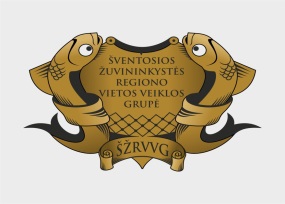 VIETOS PROJEKTŲ FINANSAVIMO SĄLYGŲ APRAŠASŠventosios žuvininkystės regiono vietos veiklos grupė (toliau – ŽRVVG)Vietos plėtros strategija „ŠVENTOSIOS ŽVEJYBOS IR AKVAKULTŪROS REGIONO VIETOS PLĖTROS STRATEGIJA 2016-2023 m.“ (toliau – VPS)Kvietimo Nr. 161. BENDROJI VIETOS PROJEKTŲ FINANSAVIMO SĄLYGŲ APRAŠO DALIS1. BENDROJI VIETOS PROJEKTŲ FINANSAVIMO SĄLYGŲ APRAŠO DALIS1. BENDROJI VIETOS PROJEKTŲ FINANSAVIMO SĄLYGŲ APRAŠO DALIS1. BENDROJI VIETOS PROJEKTŲ FINANSAVIMO SĄLYGŲ APRAŠO DALIS1. BENDROJI VIETOS PROJEKTŲ FINANSAVIMO SĄLYGŲ APRAŠO DALIS1. BENDROJI VIETOS PROJEKTŲ FINANSAVIMO SĄLYGŲ APRAŠO DALIS1. BENDROJI VIETOS PROJEKTŲ FINANSAVIMO SĄLYGŲ APRAŠO DALIS1. BENDROJI VIETOS PROJEKTŲ FINANSAVIMO SĄLYGŲ APRAŠO DALIS1. BENDROJI VIETOS PROJEKTŲ FINANSAVIMO SĄLYGŲ APRAŠO DALIS1. BENDROJI VIETOS PROJEKTŲ FINANSAVIMO SĄLYGŲ APRAŠO DALIS1. BENDROJI VIETOS PROJEKTŲ FINANSAVIMO SĄLYGŲ APRAŠO DALIS1. BENDROJI VIETOS PROJEKTŲ FINANSAVIMO SĄLYGŲ APRAŠO DALIS1. BENDROJI VIETOS PROJEKTŲ FINANSAVIMO SĄLYGŲ APRAŠO DALIS1. BENDROJI VIETOS PROJEKTŲ FINANSAVIMO SĄLYGŲ APRAŠO DALIS1. BENDROJI VIETOS PROJEKTŲ FINANSAVIMO SĄLYGŲ APRAŠO DALIS1. BENDROJI VIETOS PROJEKTŲ FINANSAVIMO SĄLYGŲ APRAŠO DALIS1. BENDROJI VIETOS PROJEKTŲ FINANSAVIMO SĄLYGŲ APRAŠO DALIS1. BENDROJI VIETOS PROJEKTŲ FINANSAVIMO SĄLYGŲ APRAŠO DALIS1. BENDROJI VIETOS PROJEKTŲ FINANSAVIMO SĄLYGŲ APRAŠO DALIS1. BENDROJI VIETOS PROJEKTŲ FINANSAVIMO SĄLYGŲ APRAŠO DALIS1. BENDROJI VIETOS PROJEKTŲ FINANSAVIMO SĄLYGŲ APRAŠO DALIS1. BENDROJI VIETOS PROJEKTŲ FINANSAVIMO SĄLYGŲ APRAŠO DALIS1. BENDROJI VIETOS PROJEKTŲ FINANSAVIMO SĄLYGŲ APRAŠO DALIS1.1.Vietos projektų finansavimo sąlygų apraše (toliau – FSA) nustatytos vietos projektų tinkamumo finansuoti sąlygos – reikalavimai, kurie taikomi pareiškėjui, siekiančiam gauti paramą vietos projektui įgyvendinti pagal FSA 1.2 papunktyje nurodytą VPS priemonę, susidedantys iš tinkamumo finansuoti sąlygų, pareiškėjų įsipareigojimų, vietos projektų atrankos kriterijų, kitų pareiškėjams (ir partneriams) ir vietos projektams taikomų reikalavimų. Vietos projektų atrankos ir įgyvendinimo tvarką nustato Žvejybos ir akvakultūros vietos projektų, įgyvendinamų pagal Lietuvos žuvininkystės sektoriaus 2014–2020 metų veiksmų programos priemonę „Vietos plėtros strategijų įgyvendinimas“, administravimo taisyklės, patvirtintos Lietuvos Respublikos žemės ūkio ministro 2017 m. spalio 3 d. įsakymu Nr. 3D-617 „Dėl Žvejybos ir akvakultūros vietos projektų, įgyvendinamų pagal Lietuvos žuvininkystės sektoriaus 2014–2020 metų veiksmų programos priemonę „Vietos plėtros strategijų įgyvendinimas“, administravimo taisyklių patvirtinimo“ (Lietuvos Respublikos žemės ūkio ministro 2017 m. spalio 3 d. įsakymo Nr. 3D-617 redakcija) (toliau – Vietos projektų administravimo taisyklės). FSA nustatytos vietos projektų tinkamumo finansuoti sąlygos turi būti įvykdytos, kad vietos projektas būtų pripažintas tinkamu gauti paramą. Atitiktis vietos projekto tinkamumo finansuoti sąlygoms turi būti išlaikoma visą vietos projekto įgyvendinimo ir kontrolės laikotarpį, išskyrus atvejus, kai Vietos projektų administravimo taisyklėse ir šiame FSA nurodyta kitaip.Vietos projektų finansavimo sąlygų apraše (toliau – FSA) nustatytos vietos projektų tinkamumo finansuoti sąlygos – reikalavimai, kurie taikomi pareiškėjui, siekiančiam gauti paramą vietos projektui įgyvendinti pagal FSA 1.2 papunktyje nurodytą VPS priemonę, susidedantys iš tinkamumo finansuoti sąlygų, pareiškėjų įsipareigojimų, vietos projektų atrankos kriterijų, kitų pareiškėjams (ir partneriams) ir vietos projektams taikomų reikalavimų. Vietos projektų atrankos ir įgyvendinimo tvarką nustato Žvejybos ir akvakultūros vietos projektų, įgyvendinamų pagal Lietuvos žuvininkystės sektoriaus 2014–2020 metų veiksmų programos priemonę „Vietos plėtros strategijų įgyvendinimas“, administravimo taisyklės, patvirtintos Lietuvos Respublikos žemės ūkio ministro 2017 m. spalio 3 d. įsakymu Nr. 3D-617 „Dėl Žvejybos ir akvakultūros vietos projektų, įgyvendinamų pagal Lietuvos žuvininkystės sektoriaus 2014–2020 metų veiksmų programos priemonę „Vietos plėtros strategijų įgyvendinimas“, administravimo taisyklių patvirtinimo“ (Lietuvos Respublikos žemės ūkio ministro 2017 m. spalio 3 d. įsakymo Nr. 3D-617 redakcija) (toliau – Vietos projektų administravimo taisyklės). FSA nustatytos vietos projektų tinkamumo finansuoti sąlygos turi būti įvykdytos, kad vietos projektas būtų pripažintas tinkamu gauti paramą. Atitiktis vietos projekto tinkamumo finansuoti sąlygoms turi būti išlaikoma visą vietos projekto įgyvendinimo ir kontrolės laikotarpį, išskyrus atvejus, kai Vietos projektų administravimo taisyklėse ir šiame FSA nurodyta kitaip.Vietos projektų finansavimo sąlygų apraše (toliau – FSA) nustatytos vietos projektų tinkamumo finansuoti sąlygos – reikalavimai, kurie taikomi pareiškėjui, siekiančiam gauti paramą vietos projektui įgyvendinti pagal FSA 1.2 papunktyje nurodytą VPS priemonę, susidedantys iš tinkamumo finansuoti sąlygų, pareiškėjų įsipareigojimų, vietos projektų atrankos kriterijų, kitų pareiškėjams (ir partneriams) ir vietos projektams taikomų reikalavimų. Vietos projektų atrankos ir įgyvendinimo tvarką nustato Žvejybos ir akvakultūros vietos projektų, įgyvendinamų pagal Lietuvos žuvininkystės sektoriaus 2014–2020 metų veiksmų programos priemonę „Vietos plėtros strategijų įgyvendinimas“, administravimo taisyklės, patvirtintos Lietuvos Respublikos žemės ūkio ministro 2017 m. spalio 3 d. įsakymu Nr. 3D-617 „Dėl Žvejybos ir akvakultūros vietos projektų, įgyvendinamų pagal Lietuvos žuvininkystės sektoriaus 2014–2020 metų veiksmų programos priemonę „Vietos plėtros strategijų įgyvendinimas“, administravimo taisyklių patvirtinimo“ (Lietuvos Respublikos žemės ūkio ministro 2017 m. spalio 3 d. įsakymo Nr. 3D-617 redakcija) (toliau – Vietos projektų administravimo taisyklės). FSA nustatytos vietos projektų tinkamumo finansuoti sąlygos turi būti įvykdytos, kad vietos projektas būtų pripažintas tinkamu gauti paramą. Atitiktis vietos projekto tinkamumo finansuoti sąlygoms turi būti išlaikoma visą vietos projekto įgyvendinimo ir kontrolės laikotarpį, išskyrus atvejus, kai Vietos projektų administravimo taisyklėse ir šiame FSA nurodyta kitaip.Vietos projektų finansavimo sąlygų apraše (toliau – FSA) nustatytos vietos projektų tinkamumo finansuoti sąlygos – reikalavimai, kurie taikomi pareiškėjui, siekiančiam gauti paramą vietos projektui įgyvendinti pagal FSA 1.2 papunktyje nurodytą VPS priemonę, susidedantys iš tinkamumo finansuoti sąlygų, pareiškėjų įsipareigojimų, vietos projektų atrankos kriterijų, kitų pareiškėjams (ir partneriams) ir vietos projektams taikomų reikalavimų. Vietos projektų atrankos ir įgyvendinimo tvarką nustato Žvejybos ir akvakultūros vietos projektų, įgyvendinamų pagal Lietuvos žuvininkystės sektoriaus 2014–2020 metų veiksmų programos priemonę „Vietos plėtros strategijų įgyvendinimas“, administravimo taisyklės, patvirtintos Lietuvos Respublikos žemės ūkio ministro 2017 m. spalio 3 d. įsakymu Nr. 3D-617 „Dėl Žvejybos ir akvakultūros vietos projektų, įgyvendinamų pagal Lietuvos žuvininkystės sektoriaus 2014–2020 metų veiksmų programos priemonę „Vietos plėtros strategijų įgyvendinimas“, administravimo taisyklių patvirtinimo“ (Lietuvos Respublikos žemės ūkio ministro 2017 m. spalio 3 d. įsakymo Nr. 3D-617 redakcija) (toliau – Vietos projektų administravimo taisyklės). FSA nustatytos vietos projektų tinkamumo finansuoti sąlygos turi būti įvykdytos, kad vietos projektas būtų pripažintas tinkamu gauti paramą. Atitiktis vietos projekto tinkamumo finansuoti sąlygoms turi būti išlaikoma visą vietos projekto įgyvendinimo ir kontrolės laikotarpį, išskyrus atvejus, kai Vietos projektų administravimo taisyklėse ir šiame FSA nurodyta kitaip.Vietos projektų finansavimo sąlygų apraše (toliau – FSA) nustatytos vietos projektų tinkamumo finansuoti sąlygos – reikalavimai, kurie taikomi pareiškėjui, siekiančiam gauti paramą vietos projektui įgyvendinti pagal FSA 1.2 papunktyje nurodytą VPS priemonę, susidedantys iš tinkamumo finansuoti sąlygų, pareiškėjų įsipareigojimų, vietos projektų atrankos kriterijų, kitų pareiškėjams (ir partneriams) ir vietos projektams taikomų reikalavimų. Vietos projektų atrankos ir įgyvendinimo tvarką nustato Žvejybos ir akvakultūros vietos projektų, įgyvendinamų pagal Lietuvos žuvininkystės sektoriaus 2014–2020 metų veiksmų programos priemonę „Vietos plėtros strategijų įgyvendinimas“, administravimo taisyklės, patvirtintos Lietuvos Respublikos žemės ūkio ministro 2017 m. spalio 3 d. įsakymu Nr. 3D-617 „Dėl Žvejybos ir akvakultūros vietos projektų, įgyvendinamų pagal Lietuvos žuvininkystės sektoriaus 2014–2020 metų veiksmų programos priemonę „Vietos plėtros strategijų įgyvendinimas“, administravimo taisyklių patvirtinimo“ (Lietuvos Respublikos žemės ūkio ministro 2017 m. spalio 3 d. įsakymo Nr. 3D-617 redakcija) (toliau – Vietos projektų administravimo taisyklės). FSA nustatytos vietos projektų tinkamumo finansuoti sąlygos turi būti įvykdytos, kad vietos projektas būtų pripažintas tinkamu gauti paramą. Atitiktis vietos projekto tinkamumo finansuoti sąlygoms turi būti išlaikoma visą vietos projekto įgyvendinimo ir kontrolės laikotarpį, išskyrus atvejus, kai Vietos projektų administravimo taisyklėse ir šiame FSA nurodyta kitaip.Vietos projektų finansavimo sąlygų apraše (toliau – FSA) nustatytos vietos projektų tinkamumo finansuoti sąlygos – reikalavimai, kurie taikomi pareiškėjui, siekiančiam gauti paramą vietos projektui įgyvendinti pagal FSA 1.2 papunktyje nurodytą VPS priemonę, susidedantys iš tinkamumo finansuoti sąlygų, pareiškėjų įsipareigojimų, vietos projektų atrankos kriterijų, kitų pareiškėjams (ir partneriams) ir vietos projektams taikomų reikalavimų. Vietos projektų atrankos ir įgyvendinimo tvarką nustato Žvejybos ir akvakultūros vietos projektų, įgyvendinamų pagal Lietuvos žuvininkystės sektoriaus 2014–2020 metų veiksmų programos priemonę „Vietos plėtros strategijų įgyvendinimas“, administravimo taisyklės, patvirtintos Lietuvos Respublikos žemės ūkio ministro 2017 m. spalio 3 d. įsakymu Nr. 3D-617 „Dėl Žvejybos ir akvakultūros vietos projektų, įgyvendinamų pagal Lietuvos žuvininkystės sektoriaus 2014–2020 metų veiksmų programos priemonę „Vietos plėtros strategijų įgyvendinimas“, administravimo taisyklių patvirtinimo“ (Lietuvos Respublikos žemės ūkio ministro 2017 m. spalio 3 d. įsakymo Nr. 3D-617 redakcija) (toliau – Vietos projektų administravimo taisyklės). FSA nustatytos vietos projektų tinkamumo finansuoti sąlygos turi būti įvykdytos, kad vietos projektas būtų pripažintas tinkamu gauti paramą. Atitiktis vietos projekto tinkamumo finansuoti sąlygoms turi būti išlaikoma visą vietos projekto įgyvendinimo ir kontrolės laikotarpį, išskyrus atvejus, kai Vietos projektų administravimo taisyklėse ir šiame FSA nurodyta kitaip.Vietos projektų finansavimo sąlygų apraše (toliau – FSA) nustatytos vietos projektų tinkamumo finansuoti sąlygos – reikalavimai, kurie taikomi pareiškėjui, siekiančiam gauti paramą vietos projektui įgyvendinti pagal FSA 1.2 papunktyje nurodytą VPS priemonę, susidedantys iš tinkamumo finansuoti sąlygų, pareiškėjų įsipareigojimų, vietos projektų atrankos kriterijų, kitų pareiškėjams (ir partneriams) ir vietos projektams taikomų reikalavimų. Vietos projektų atrankos ir įgyvendinimo tvarką nustato Žvejybos ir akvakultūros vietos projektų, įgyvendinamų pagal Lietuvos žuvininkystės sektoriaus 2014–2020 metų veiksmų programos priemonę „Vietos plėtros strategijų įgyvendinimas“, administravimo taisyklės, patvirtintos Lietuvos Respublikos žemės ūkio ministro 2017 m. spalio 3 d. įsakymu Nr. 3D-617 „Dėl Žvejybos ir akvakultūros vietos projektų, įgyvendinamų pagal Lietuvos žuvininkystės sektoriaus 2014–2020 metų veiksmų programos priemonę „Vietos plėtros strategijų įgyvendinimas“, administravimo taisyklių patvirtinimo“ (Lietuvos Respublikos žemės ūkio ministro 2017 m. spalio 3 d. įsakymo Nr. 3D-617 redakcija) (toliau – Vietos projektų administravimo taisyklės). FSA nustatytos vietos projektų tinkamumo finansuoti sąlygos turi būti įvykdytos, kad vietos projektas būtų pripažintas tinkamu gauti paramą. Atitiktis vietos projekto tinkamumo finansuoti sąlygoms turi būti išlaikoma visą vietos projekto įgyvendinimo ir kontrolės laikotarpį, išskyrus atvejus, kai Vietos projektų administravimo taisyklėse ir šiame FSA nurodyta kitaip.Vietos projektų finansavimo sąlygų apraše (toliau – FSA) nustatytos vietos projektų tinkamumo finansuoti sąlygos – reikalavimai, kurie taikomi pareiškėjui, siekiančiam gauti paramą vietos projektui įgyvendinti pagal FSA 1.2 papunktyje nurodytą VPS priemonę, susidedantys iš tinkamumo finansuoti sąlygų, pareiškėjų įsipareigojimų, vietos projektų atrankos kriterijų, kitų pareiškėjams (ir partneriams) ir vietos projektams taikomų reikalavimų. Vietos projektų atrankos ir įgyvendinimo tvarką nustato Žvejybos ir akvakultūros vietos projektų, įgyvendinamų pagal Lietuvos žuvininkystės sektoriaus 2014–2020 metų veiksmų programos priemonę „Vietos plėtros strategijų įgyvendinimas“, administravimo taisyklės, patvirtintos Lietuvos Respublikos žemės ūkio ministro 2017 m. spalio 3 d. įsakymu Nr. 3D-617 „Dėl Žvejybos ir akvakultūros vietos projektų, įgyvendinamų pagal Lietuvos žuvininkystės sektoriaus 2014–2020 metų veiksmų programos priemonę „Vietos plėtros strategijų įgyvendinimas“, administravimo taisyklių patvirtinimo“ (Lietuvos Respublikos žemės ūkio ministro 2017 m. spalio 3 d. įsakymo Nr. 3D-617 redakcija) (toliau – Vietos projektų administravimo taisyklės). FSA nustatytos vietos projektų tinkamumo finansuoti sąlygos turi būti įvykdytos, kad vietos projektas būtų pripažintas tinkamu gauti paramą. Atitiktis vietos projekto tinkamumo finansuoti sąlygoms turi būti išlaikoma visą vietos projekto įgyvendinimo ir kontrolės laikotarpį, išskyrus atvejus, kai Vietos projektų administravimo taisyklėse ir šiame FSA nurodyta kitaip.Vietos projektų finansavimo sąlygų apraše (toliau – FSA) nustatytos vietos projektų tinkamumo finansuoti sąlygos – reikalavimai, kurie taikomi pareiškėjui, siekiančiam gauti paramą vietos projektui įgyvendinti pagal FSA 1.2 papunktyje nurodytą VPS priemonę, susidedantys iš tinkamumo finansuoti sąlygų, pareiškėjų įsipareigojimų, vietos projektų atrankos kriterijų, kitų pareiškėjams (ir partneriams) ir vietos projektams taikomų reikalavimų. Vietos projektų atrankos ir įgyvendinimo tvarką nustato Žvejybos ir akvakultūros vietos projektų, įgyvendinamų pagal Lietuvos žuvininkystės sektoriaus 2014–2020 metų veiksmų programos priemonę „Vietos plėtros strategijų įgyvendinimas“, administravimo taisyklės, patvirtintos Lietuvos Respublikos žemės ūkio ministro 2017 m. spalio 3 d. įsakymu Nr. 3D-617 „Dėl Žvejybos ir akvakultūros vietos projektų, įgyvendinamų pagal Lietuvos žuvininkystės sektoriaus 2014–2020 metų veiksmų programos priemonę „Vietos plėtros strategijų įgyvendinimas“, administravimo taisyklių patvirtinimo“ (Lietuvos Respublikos žemės ūkio ministro 2017 m. spalio 3 d. įsakymo Nr. 3D-617 redakcija) (toliau – Vietos projektų administravimo taisyklės). FSA nustatytos vietos projektų tinkamumo finansuoti sąlygos turi būti įvykdytos, kad vietos projektas būtų pripažintas tinkamu gauti paramą. Atitiktis vietos projekto tinkamumo finansuoti sąlygoms turi būti išlaikoma visą vietos projekto įgyvendinimo ir kontrolės laikotarpį, išskyrus atvejus, kai Vietos projektų administravimo taisyklėse ir šiame FSA nurodyta kitaip.Vietos projektų finansavimo sąlygų apraše (toliau – FSA) nustatytos vietos projektų tinkamumo finansuoti sąlygos – reikalavimai, kurie taikomi pareiškėjui, siekiančiam gauti paramą vietos projektui įgyvendinti pagal FSA 1.2 papunktyje nurodytą VPS priemonę, susidedantys iš tinkamumo finansuoti sąlygų, pareiškėjų įsipareigojimų, vietos projektų atrankos kriterijų, kitų pareiškėjams (ir partneriams) ir vietos projektams taikomų reikalavimų. Vietos projektų atrankos ir įgyvendinimo tvarką nustato Žvejybos ir akvakultūros vietos projektų, įgyvendinamų pagal Lietuvos žuvininkystės sektoriaus 2014–2020 metų veiksmų programos priemonę „Vietos plėtros strategijų įgyvendinimas“, administravimo taisyklės, patvirtintos Lietuvos Respublikos žemės ūkio ministro 2017 m. spalio 3 d. įsakymu Nr. 3D-617 „Dėl Žvejybos ir akvakultūros vietos projektų, įgyvendinamų pagal Lietuvos žuvininkystės sektoriaus 2014–2020 metų veiksmų programos priemonę „Vietos plėtros strategijų įgyvendinimas“, administravimo taisyklių patvirtinimo“ (Lietuvos Respublikos žemės ūkio ministro 2017 m. spalio 3 d. įsakymo Nr. 3D-617 redakcija) (toliau – Vietos projektų administravimo taisyklės). FSA nustatytos vietos projektų tinkamumo finansuoti sąlygos turi būti įvykdytos, kad vietos projektas būtų pripažintas tinkamu gauti paramą. Atitiktis vietos projekto tinkamumo finansuoti sąlygoms turi būti išlaikoma visą vietos projekto įgyvendinimo ir kontrolės laikotarpį, išskyrus atvejus, kai Vietos projektų administravimo taisyklėse ir šiame FSA nurodyta kitaip.Vietos projektų finansavimo sąlygų apraše (toliau – FSA) nustatytos vietos projektų tinkamumo finansuoti sąlygos – reikalavimai, kurie taikomi pareiškėjui, siekiančiam gauti paramą vietos projektui įgyvendinti pagal FSA 1.2 papunktyje nurodytą VPS priemonę, susidedantys iš tinkamumo finansuoti sąlygų, pareiškėjų įsipareigojimų, vietos projektų atrankos kriterijų, kitų pareiškėjams (ir partneriams) ir vietos projektams taikomų reikalavimų. Vietos projektų atrankos ir įgyvendinimo tvarką nustato Žvejybos ir akvakultūros vietos projektų, įgyvendinamų pagal Lietuvos žuvininkystės sektoriaus 2014–2020 metų veiksmų programos priemonę „Vietos plėtros strategijų įgyvendinimas“, administravimo taisyklės, patvirtintos Lietuvos Respublikos žemės ūkio ministro 2017 m. spalio 3 d. įsakymu Nr. 3D-617 „Dėl Žvejybos ir akvakultūros vietos projektų, įgyvendinamų pagal Lietuvos žuvininkystės sektoriaus 2014–2020 metų veiksmų programos priemonę „Vietos plėtros strategijų įgyvendinimas“, administravimo taisyklių patvirtinimo“ (Lietuvos Respublikos žemės ūkio ministro 2017 m. spalio 3 d. įsakymo Nr. 3D-617 redakcija) (toliau – Vietos projektų administravimo taisyklės). FSA nustatytos vietos projektų tinkamumo finansuoti sąlygos turi būti įvykdytos, kad vietos projektas būtų pripažintas tinkamu gauti paramą. Atitiktis vietos projekto tinkamumo finansuoti sąlygoms turi būti išlaikoma visą vietos projekto įgyvendinimo ir kontrolės laikotarpį, išskyrus atvejus, kai Vietos projektų administravimo taisyklėse ir šiame FSA nurodyta kitaip.Vietos projektų finansavimo sąlygų apraše (toliau – FSA) nustatytos vietos projektų tinkamumo finansuoti sąlygos – reikalavimai, kurie taikomi pareiškėjui, siekiančiam gauti paramą vietos projektui įgyvendinti pagal FSA 1.2 papunktyje nurodytą VPS priemonę, susidedantys iš tinkamumo finansuoti sąlygų, pareiškėjų įsipareigojimų, vietos projektų atrankos kriterijų, kitų pareiškėjams (ir partneriams) ir vietos projektams taikomų reikalavimų. Vietos projektų atrankos ir įgyvendinimo tvarką nustato Žvejybos ir akvakultūros vietos projektų, įgyvendinamų pagal Lietuvos žuvininkystės sektoriaus 2014–2020 metų veiksmų programos priemonę „Vietos plėtros strategijų įgyvendinimas“, administravimo taisyklės, patvirtintos Lietuvos Respublikos žemės ūkio ministro 2017 m. spalio 3 d. įsakymu Nr. 3D-617 „Dėl Žvejybos ir akvakultūros vietos projektų, įgyvendinamų pagal Lietuvos žuvininkystės sektoriaus 2014–2020 metų veiksmų programos priemonę „Vietos plėtros strategijų įgyvendinimas“, administravimo taisyklių patvirtinimo“ (Lietuvos Respublikos žemės ūkio ministro 2017 m. spalio 3 d. įsakymo Nr. 3D-617 redakcija) (toliau – Vietos projektų administravimo taisyklės). FSA nustatytos vietos projektų tinkamumo finansuoti sąlygos turi būti įvykdytos, kad vietos projektas būtų pripažintas tinkamu gauti paramą. Atitiktis vietos projekto tinkamumo finansuoti sąlygoms turi būti išlaikoma visą vietos projekto įgyvendinimo ir kontrolės laikotarpį, išskyrus atvejus, kai Vietos projektų administravimo taisyklėse ir šiame FSA nurodyta kitaip.Vietos projektų finansavimo sąlygų apraše (toliau – FSA) nustatytos vietos projektų tinkamumo finansuoti sąlygos – reikalavimai, kurie taikomi pareiškėjui, siekiančiam gauti paramą vietos projektui įgyvendinti pagal FSA 1.2 papunktyje nurodytą VPS priemonę, susidedantys iš tinkamumo finansuoti sąlygų, pareiškėjų įsipareigojimų, vietos projektų atrankos kriterijų, kitų pareiškėjams (ir partneriams) ir vietos projektams taikomų reikalavimų. Vietos projektų atrankos ir įgyvendinimo tvarką nustato Žvejybos ir akvakultūros vietos projektų, įgyvendinamų pagal Lietuvos žuvininkystės sektoriaus 2014–2020 metų veiksmų programos priemonę „Vietos plėtros strategijų įgyvendinimas“, administravimo taisyklės, patvirtintos Lietuvos Respublikos žemės ūkio ministro 2017 m. spalio 3 d. įsakymu Nr. 3D-617 „Dėl Žvejybos ir akvakultūros vietos projektų, įgyvendinamų pagal Lietuvos žuvininkystės sektoriaus 2014–2020 metų veiksmų programos priemonę „Vietos plėtros strategijų įgyvendinimas“, administravimo taisyklių patvirtinimo“ (Lietuvos Respublikos žemės ūkio ministro 2017 m. spalio 3 d. įsakymo Nr. 3D-617 redakcija) (toliau – Vietos projektų administravimo taisyklės). FSA nustatytos vietos projektų tinkamumo finansuoti sąlygos turi būti įvykdytos, kad vietos projektas būtų pripažintas tinkamu gauti paramą. Atitiktis vietos projekto tinkamumo finansuoti sąlygoms turi būti išlaikoma visą vietos projekto įgyvendinimo ir kontrolės laikotarpį, išskyrus atvejus, kai Vietos projektų administravimo taisyklėse ir šiame FSA nurodyta kitaip.Vietos projektų finansavimo sąlygų apraše (toliau – FSA) nustatytos vietos projektų tinkamumo finansuoti sąlygos – reikalavimai, kurie taikomi pareiškėjui, siekiančiam gauti paramą vietos projektui įgyvendinti pagal FSA 1.2 papunktyje nurodytą VPS priemonę, susidedantys iš tinkamumo finansuoti sąlygų, pareiškėjų įsipareigojimų, vietos projektų atrankos kriterijų, kitų pareiškėjams (ir partneriams) ir vietos projektams taikomų reikalavimų. Vietos projektų atrankos ir įgyvendinimo tvarką nustato Žvejybos ir akvakultūros vietos projektų, įgyvendinamų pagal Lietuvos žuvininkystės sektoriaus 2014–2020 metų veiksmų programos priemonę „Vietos plėtros strategijų įgyvendinimas“, administravimo taisyklės, patvirtintos Lietuvos Respublikos žemės ūkio ministro 2017 m. spalio 3 d. įsakymu Nr. 3D-617 „Dėl Žvejybos ir akvakultūros vietos projektų, įgyvendinamų pagal Lietuvos žuvininkystės sektoriaus 2014–2020 metų veiksmų programos priemonę „Vietos plėtros strategijų įgyvendinimas“, administravimo taisyklių patvirtinimo“ (Lietuvos Respublikos žemės ūkio ministro 2017 m. spalio 3 d. įsakymo Nr. 3D-617 redakcija) (toliau – Vietos projektų administravimo taisyklės). FSA nustatytos vietos projektų tinkamumo finansuoti sąlygos turi būti įvykdytos, kad vietos projektas būtų pripažintas tinkamu gauti paramą. Atitiktis vietos projekto tinkamumo finansuoti sąlygoms turi būti išlaikoma visą vietos projekto įgyvendinimo ir kontrolės laikotarpį, išskyrus atvejus, kai Vietos projektų administravimo taisyklėse ir šiame FSA nurodyta kitaip.Vietos projektų finansavimo sąlygų apraše (toliau – FSA) nustatytos vietos projektų tinkamumo finansuoti sąlygos – reikalavimai, kurie taikomi pareiškėjui, siekiančiam gauti paramą vietos projektui įgyvendinti pagal FSA 1.2 papunktyje nurodytą VPS priemonę, susidedantys iš tinkamumo finansuoti sąlygų, pareiškėjų įsipareigojimų, vietos projektų atrankos kriterijų, kitų pareiškėjams (ir partneriams) ir vietos projektams taikomų reikalavimų. Vietos projektų atrankos ir įgyvendinimo tvarką nustato Žvejybos ir akvakultūros vietos projektų, įgyvendinamų pagal Lietuvos žuvininkystės sektoriaus 2014–2020 metų veiksmų programos priemonę „Vietos plėtros strategijų įgyvendinimas“, administravimo taisyklės, patvirtintos Lietuvos Respublikos žemės ūkio ministro 2017 m. spalio 3 d. įsakymu Nr. 3D-617 „Dėl Žvejybos ir akvakultūros vietos projektų, įgyvendinamų pagal Lietuvos žuvininkystės sektoriaus 2014–2020 metų veiksmų programos priemonę „Vietos plėtros strategijų įgyvendinimas“, administravimo taisyklių patvirtinimo“ (Lietuvos Respublikos žemės ūkio ministro 2017 m. spalio 3 d. įsakymo Nr. 3D-617 redakcija) (toliau – Vietos projektų administravimo taisyklės). FSA nustatytos vietos projektų tinkamumo finansuoti sąlygos turi būti įvykdytos, kad vietos projektas būtų pripažintas tinkamu gauti paramą. Atitiktis vietos projekto tinkamumo finansuoti sąlygoms turi būti išlaikoma visą vietos projekto įgyvendinimo ir kontrolės laikotarpį, išskyrus atvejus, kai Vietos projektų administravimo taisyklėse ir šiame FSA nurodyta kitaip.Vietos projektų finansavimo sąlygų apraše (toliau – FSA) nustatytos vietos projektų tinkamumo finansuoti sąlygos – reikalavimai, kurie taikomi pareiškėjui, siekiančiam gauti paramą vietos projektui įgyvendinti pagal FSA 1.2 papunktyje nurodytą VPS priemonę, susidedantys iš tinkamumo finansuoti sąlygų, pareiškėjų įsipareigojimų, vietos projektų atrankos kriterijų, kitų pareiškėjams (ir partneriams) ir vietos projektams taikomų reikalavimų. Vietos projektų atrankos ir įgyvendinimo tvarką nustato Žvejybos ir akvakultūros vietos projektų, įgyvendinamų pagal Lietuvos žuvininkystės sektoriaus 2014–2020 metų veiksmų programos priemonę „Vietos plėtros strategijų įgyvendinimas“, administravimo taisyklės, patvirtintos Lietuvos Respublikos žemės ūkio ministro 2017 m. spalio 3 d. įsakymu Nr. 3D-617 „Dėl Žvejybos ir akvakultūros vietos projektų, įgyvendinamų pagal Lietuvos žuvininkystės sektoriaus 2014–2020 metų veiksmų programos priemonę „Vietos plėtros strategijų įgyvendinimas“, administravimo taisyklių patvirtinimo“ (Lietuvos Respublikos žemės ūkio ministro 2017 m. spalio 3 d. įsakymo Nr. 3D-617 redakcija) (toliau – Vietos projektų administravimo taisyklės). FSA nustatytos vietos projektų tinkamumo finansuoti sąlygos turi būti įvykdytos, kad vietos projektas būtų pripažintas tinkamu gauti paramą. Atitiktis vietos projekto tinkamumo finansuoti sąlygoms turi būti išlaikoma visą vietos projekto įgyvendinimo ir kontrolės laikotarpį, išskyrus atvejus, kai Vietos projektų administravimo taisyklėse ir šiame FSA nurodyta kitaip.Vietos projektų finansavimo sąlygų apraše (toliau – FSA) nustatytos vietos projektų tinkamumo finansuoti sąlygos – reikalavimai, kurie taikomi pareiškėjui, siekiančiam gauti paramą vietos projektui įgyvendinti pagal FSA 1.2 papunktyje nurodytą VPS priemonę, susidedantys iš tinkamumo finansuoti sąlygų, pareiškėjų įsipareigojimų, vietos projektų atrankos kriterijų, kitų pareiškėjams (ir partneriams) ir vietos projektams taikomų reikalavimų. Vietos projektų atrankos ir įgyvendinimo tvarką nustato Žvejybos ir akvakultūros vietos projektų, įgyvendinamų pagal Lietuvos žuvininkystės sektoriaus 2014–2020 metų veiksmų programos priemonę „Vietos plėtros strategijų įgyvendinimas“, administravimo taisyklės, patvirtintos Lietuvos Respublikos žemės ūkio ministro 2017 m. spalio 3 d. įsakymu Nr. 3D-617 „Dėl Žvejybos ir akvakultūros vietos projektų, įgyvendinamų pagal Lietuvos žuvininkystės sektoriaus 2014–2020 metų veiksmų programos priemonę „Vietos plėtros strategijų įgyvendinimas“, administravimo taisyklių patvirtinimo“ (Lietuvos Respublikos žemės ūkio ministro 2017 m. spalio 3 d. įsakymo Nr. 3D-617 redakcija) (toliau – Vietos projektų administravimo taisyklės). FSA nustatytos vietos projektų tinkamumo finansuoti sąlygos turi būti įvykdytos, kad vietos projektas būtų pripažintas tinkamu gauti paramą. Atitiktis vietos projekto tinkamumo finansuoti sąlygoms turi būti išlaikoma visą vietos projekto įgyvendinimo ir kontrolės laikotarpį, išskyrus atvejus, kai Vietos projektų administravimo taisyklėse ir šiame FSA nurodyta kitaip.Vietos projektų finansavimo sąlygų apraše (toliau – FSA) nustatytos vietos projektų tinkamumo finansuoti sąlygos – reikalavimai, kurie taikomi pareiškėjui, siekiančiam gauti paramą vietos projektui įgyvendinti pagal FSA 1.2 papunktyje nurodytą VPS priemonę, susidedantys iš tinkamumo finansuoti sąlygų, pareiškėjų įsipareigojimų, vietos projektų atrankos kriterijų, kitų pareiškėjams (ir partneriams) ir vietos projektams taikomų reikalavimų. Vietos projektų atrankos ir įgyvendinimo tvarką nustato Žvejybos ir akvakultūros vietos projektų, įgyvendinamų pagal Lietuvos žuvininkystės sektoriaus 2014–2020 metų veiksmų programos priemonę „Vietos plėtros strategijų įgyvendinimas“, administravimo taisyklės, patvirtintos Lietuvos Respublikos žemės ūkio ministro 2017 m. spalio 3 d. įsakymu Nr. 3D-617 „Dėl Žvejybos ir akvakultūros vietos projektų, įgyvendinamų pagal Lietuvos žuvininkystės sektoriaus 2014–2020 metų veiksmų programos priemonę „Vietos plėtros strategijų įgyvendinimas“, administravimo taisyklių patvirtinimo“ (Lietuvos Respublikos žemės ūkio ministro 2017 m. spalio 3 d. įsakymo Nr. 3D-617 redakcija) (toliau – Vietos projektų administravimo taisyklės). FSA nustatytos vietos projektų tinkamumo finansuoti sąlygos turi būti įvykdytos, kad vietos projektas būtų pripažintas tinkamu gauti paramą. Atitiktis vietos projekto tinkamumo finansuoti sąlygoms turi būti išlaikoma visą vietos projekto įgyvendinimo ir kontrolės laikotarpį, išskyrus atvejus, kai Vietos projektų administravimo taisyklėse ir šiame FSA nurodyta kitaip.Vietos projektų finansavimo sąlygų apraše (toliau – FSA) nustatytos vietos projektų tinkamumo finansuoti sąlygos – reikalavimai, kurie taikomi pareiškėjui, siekiančiam gauti paramą vietos projektui įgyvendinti pagal FSA 1.2 papunktyje nurodytą VPS priemonę, susidedantys iš tinkamumo finansuoti sąlygų, pareiškėjų įsipareigojimų, vietos projektų atrankos kriterijų, kitų pareiškėjams (ir partneriams) ir vietos projektams taikomų reikalavimų. Vietos projektų atrankos ir įgyvendinimo tvarką nustato Žvejybos ir akvakultūros vietos projektų, įgyvendinamų pagal Lietuvos žuvininkystės sektoriaus 2014–2020 metų veiksmų programos priemonę „Vietos plėtros strategijų įgyvendinimas“, administravimo taisyklės, patvirtintos Lietuvos Respublikos žemės ūkio ministro 2017 m. spalio 3 d. įsakymu Nr. 3D-617 „Dėl Žvejybos ir akvakultūros vietos projektų, įgyvendinamų pagal Lietuvos žuvininkystės sektoriaus 2014–2020 metų veiksmų programos priemonę „Vietos plėtros strategijų įgyvendinimas“, administravimo taisyklių patvirtinimo“ (Lietuvos Respublikos žemės ūkio ministro 2017 m. spalio 3 d. įsakymo Nr. 3D-617 redakcija) (toliau – Vietos projektų administravimo taisyklės). FSA nustatytos vietos projektų tinkamumo finansuoti sąlygos turi būti įvykdytos, kad vietos projektas būtų pripažintas tinkamu gauti paramą. Atitiktis vietos projekto tinkamumo finansuoti sąlygoms turi būti išlaikoma visą vietos projekto įgyvendinimo ir kontrolės laikotarpį, išskyrus atvejus, kai Vietos projektų administravimo taisyklėse ir šiame FSA nurodyta kitaip.Vietos projektų finansavimo sąlygų apraše (toliau – FSA) nustatytos vietos projektų tinkamumo finansuoti sąlygos – reikalavimai, kurie taikomi pareiškėjui, siekiančiam gauti paramą vietos projektui įgyvendinti pagal FSA 1.2 papunktyje nurodytą VPS priemonę, susidedantys iš tinkamumo finansuoti sąlygų, pareiškėjų įsipareigojimų, vietos projektų atrankos kriterijų, kitų pareiškėjams (ir partneriams) ir vietos projektams taikomų reikalavimų. Vietos projektų atrankos ir įgyvendinimo tvarką nustato Žvejybos ir akvakultūros vietos projektų, įgyvendinamų pagal Lietuvos žuvininkystės sektoriaus 2014–2020 metų veiksmų programos priemonę „Vietos plėtros strategijų įgyvendinimas“, administravimo taisyklės, patvirtintos Lietuvos Respublikos žemės ūkio ministro 2017 m. spalio 3 d. įsakymu Nr. 3D-617 „Dėl Žvejybos ir akvakultūros vietos projektų, įgyvendinamų pagal Lietuvos žuvininkystės sektoriaus 2014–2020 metų veiksmų programos priemonę „Vietos plėtros strategijų įgyvendinimas“, administravimo taisyklių patvirtinimo“ (Lietuvos Respublikos žemės ūkio ministro 2017 m. spalio 3 d. įsakymo Nr. 3D-617 redakcija) (toliau – Vietos projektų administravimo taisyklės). FSA nustatytos vietos projektų tinkamumo finansuoti sąlygos turi būti įvykdytos, kad vietos projektas būtų pripažintas tinkamu gauti paramą. Atitiktis vietos projekto tinkamumo finansuoti sąlygoms turi būti išlaikoma visą vietos projekto įgyvendinimo ir kontrolės laikotarpį, išskyrus atvejus, kai Vietos projektų administravimo taisyklėse ir šiame FSA nurodyta kitaip.Vietos projektų finansavimo sąlygų apraše (toliau – FSA) nustatytos vietos projektų tinkamumo finansuoti sąlygos – reikalavimai, kurie taikomi pareiškėjui, siekiančiam gauti paramą vietos projektui įgyvendinti pagal FSA 1.2 papunktyje nurodytą VPS priemonę, susidedantys iš tinkamumo finansuoti sąlygų, pareiškėjų įsipareigojimų, vietos projektų atrankos kriterijų, kitų pareiškėjams (ir partneriams) ir vietos projektams taikomų reikalavimų. Vietos projektų atrankos ir įgyvendinimo tvarką nustato Žvejybos ir akvakultūros vietos projektų, įgyvendinamų pagal Lietuvos žuvininkystės sektoriaus 2014–2020 metų veiksmų programos priemonę „Vietos plėtros strategijų įgyvendinimas“, administravimo taisyklės, patvirtintos Lietuvos Respublikos žemės ūkio ministro 2017 m. spalio 3 d. įsakymu Nr. 3D-617 „Dėl Žvejybos ir akvakultūros vietos projektų, įgyvendinamų pagal Lietuvos žuvininkystės sektoriaus 2014–2020 metų veiksmų programos priemonę „Vietos plėtros strategijų įgyvendinimas“, administravimo taisyklių patvirtinimo“ (Lietuvos Respublikos žemės ūkio ministro 2017 m. spalio 3 d. įsakymo Nr. 3D-617 redakcija) (toliau – Vietos projektų administravimo taisyklės). FSA nustatytos vietos projektų tinkamumo finansuoti sąlygos turi būti įvykdytos, kad vietos projektas būtų pripažintas tinkamu gauti paramą. Atitiktis vietos projekto tinkamumo finansuoti sąlygoms turi būti išlaikoma visą vietos projekto įgyvendinimo ir kontrolės laikotarpį, išskyrus atvejus, kai Vietos projektų administravimo taisyklėse ir šiame FSA nurodyta kitaip.Vietos projektų finansavimo sąlygų apraše (toliau – FSA) nustatytos vietos projektų tinkamumo finansuoti sąlygos – reikalavimai, kurie taikomi pareiškėjui, siekiančiam gauti paramą vietos projektui įgyvendinti pagal FSA 1.2 papunktyje nurodytą VPS priemonę, susidedantys iš tinkamumo finansuoti sąlygų, pareiškėjų įsipareigojimų, vietos projektų atrankos kriterijų, kitų pareiškėjams (ir partneriams) ir vietos projektams taikomų reikalavimų. Vietos projektų atrankos ir įgyvendinimo tvarką nustato Žvejybos ir akvakultūros vietos projektų, įgyvendinamų pagal Lietuvos žuvininkystės sektoriaus 2014–2020 metų veiksmų programos priemonę „Vietos plėtros strategijų įgyvendinimas“, administravimo taisyklės, patvirtintos Lietuvos Respublikos žemės ūkio ministro 2017 m. spalio 3 d. įsakymu Nr. 3D-617 „Dėl Žvejybos ir akvakultūros vietos projektų, įgyvendinamų pagal Lietuvos žuvininkystės sektoriaus 2014–2020 metų veiksmų programos priemonę „Vietos plėtros strategijų įgyvendinimas“, administravimo taisyklių patvirtinimo“ (Lietuvos Respublikos žemės ūkio ministro 2017 m. spalio 3 d. įsakymo Nr. 3D-617 redakcija) (toliau – Vietos projektų administravimo taisyklės). FSA nustatytos vietos projektų tinkamumo finansuoti sąlygos turi būti įvykdytos, kad vietos projektas būtų pripažintas tinkamu gauti paramą. Atitiktis vietos projekto tinkamumo finansuoti sąlygoms turi būti išlaikoma visą vietos projekto įgyvendinimo ir kontrolės laikotarpį, išskyrus atvejus, kai Vietos projektų administravimo taisyklėse ir šiame FSA nurodyta kitaip.1.2.FSA taikomas:VPS priemonės „Žvejybos verslo gyvybingumo didinimas, kuriant palankią žvejybos verslui aplinką“ Nr. BIVP-AKVA-SAVA-2 (toliau – VPS priemonė) vietos projektams VPS priemonės „Žvejybos verslo gyvybingumo didinimas, kuriant palankią žvejybos verslui aplinką“ Nr. BIVP-AKVA-SAVA-2 (toliau – VPS priemonė) vietos projektams VPS priemonės „Žvejybos verslo gyvybingumo didinimas, kuriant palankią žvejybos verslui aplinką“ Nr. BIVP-AKVA-SAVA-2 (toliau – VPS priemonė) vietos projektams VPS priemonės „Žvejybos verslo gyvybingumo didinimas, kuriant palankią žvejybos verslui aplinką“ Nr. BIVP-AKVA-SAVA-2 (toliau – VPS priemonė) vietos projektams VPS priemonės „Žvejybos verslo gyvybingumo didinimas, kuriant palankią žvejybos verslui aplinką“ Nr. BIVP-AKVA-SAVA-2 (toliau – VPS priemonė) vietos projektams VPS priemonės „Žvejybos verslo gyvybingumo didinimas, kuriant palankią žvejybos verslui aplinką“ Nr. BIVP-AKVA-SAVA-2 (toliau – VPS priemonė) vietos projektams VPS priemonės „Žvejybos verslo gyvybingumo didinimas, kuriant palankią žvejybos verslui aplinką“ Nr. BIVP-AKVA-SAVA-2 (toliau – VPS priemonė) vietos projektams VPS priemonės „Žvejybos verslo gyvybingumo didinimas, kuriant palankią žvejybos verslui aplinką“ Nr. BIVP-AKVA-SAVA-2 (toliau – VPS priemonė) vietos projektams VPS priemonės „Žvejybos verslo gyvybingumo didinimas, kuriant palankią žvejybos verslui aplinką“ Nr. BIVP-AKVA-SAVA-2 (toliau – VPS priemonė) vietos projektams VPS priemonės „Žvejybos verslo gyvybingumo didinimas, kuriant palankią žvejybos verslui aplinką“ Nr. BIVP-AKVA-SAVA-2 (toliau – VPS priemonė) vietos projektams VPS priemonės „Žvejybos verslo gyvybingumo didinimas, kuriant palankią žvejybos verslui aplinką“ Nr. BIVP-AKVA-SAVA-2 (toliau – VPS priemonė) vietos projektams VPS priemonės „Žvejybos verslo gyvybingumo didinimas, kuriant palankią žvejybos verslui aplinką“ Nr. BIVP-AKVA-SAVA-2 (toliau – VPS priemonė) vietos projektams VPS priemonės „Žvejybos verslo gyvybingumo didinimas, kuriant palankią žvejybos verslui aplinką“ Nr. BIVP-AKVA-SAVA-2 (toliau – VPS priemonė) vietos projektams VPS priemonės „Žvejybos verslo gyvybingumo didinimas, kuriant palankią žvejybos verslui aplinką“ Nr. BIVP-AKVA-SAVA-2 (toliau – VPS priemonė) vietos projektams VPS priemonės „Žvejybos verslo gyvybingumo didinimas, kuriant palankią žvejybos verslui aplinką“ Nr. BIVP-AKVA-SAVA-2 (toliau – VPS priemonė) vietos projektams VPS priemonės „Žvejybos verslo gyvybingumo didinimas, kuriant palankią žvejybos verslui aplinką“ Nr. BIVP-AKVA-SAVA-2 (toliau – VPS priemonė) vietos projektams VPS priemonės „Žvejybos verslo gyvybingumo didinimas, kuriant palankią žvejybos verslui aplinką“ Nr. BIVP-AKVA-SAVA-2 (toliau – VPS priemonė) vietos projektams VPS priemonės „Žvejybos verslo gyvybingumo didinimas, kuriant palankią žvejybos verslui aplinką“ Nr. BIVP-AKVA-SAVA-2 (toliau – VPS priemonė) vietos projektams VPS priemonės „Žvejybos verslo gyvybingumo didinimas, kuriant palankią žvejybos verslui aplinką“ Nr. BIVP-AKVA-SAVA-2 (toliau – VPS priemonė) vietos projektams VPS priemonės „Žvejybos verslo gyvybingumo didinimas, kuriant palankią žvejybos verslui aplinką“ Nr. BIVP-AKVA-SAVA-2 (toliau – VPS priemonė) vietos projektams VPS priemonės „Žvejybos verslo gyvybingumo didinimas, kuriant palankią žvejybos verslui aplinką“ Nr. BIVP-AKVA-SAVA-2 (toliau – VPS priemonė) vietos projektams 1.3.FSA taikomas VPS priemonės paraiškoms, kurios pateiktos ir užregistruotos:nuo vietos projektų paraiškų rinkimo pradžiosnuo vietos projektų paraiškų rinkimo pradžiosnuo vietos projektų paraiškų rinkimo pradžiosnuo vietos projektų paraiškų rinkimo pradžiosnuo vietos projektų paraiškų rinkimo pradžiosnuo vietos projektų paraiškų rinkimo pradžiosnuo vietos projektų paraiškų rinkimo pradžiosnuo vietos projektų paraiškų rinkimo pradžiosnuo vietos projektų paraiškų rinkimo pradžiosnuo vietos projektų paraiškų rinkimo pradžios20223-05-25(9 val.) 1.3.FSA taikomas VPS priemonės paraiškoms, kurios pateiktos ir užregistruotos:iki vietos projektų paraiškų rinkimo pabaigosiki vietos projektų paraiškų rinkimo pabaigosiki vietos projektų paraiškų rinkimo pabaigosiki vietos projektų paraiškų rinkimo pabaigosiki vietos projektų paraiškų rinkimo pabaigosiki vietos projektų paraiškų rinkimo pabaigosiki vietos projektų paraiškų rinkimo pabaigosiki vietos projektų paraiškų rinkimo pabaigosiki vietos projektų paraiškų rinkimo pabaigosiki vietos projektų paraiškų rinkimo pabaigos20223-06-26(15 val.)1.4.FSA suderinta su Nacionaline mokėjimo agentūra prie Žemės ūkio ministerijos (toliau – Agentūra) raštu:2023-05-22Nr. BR6-3161Nr. BR6-3161Nr. BR6-3161Nr. BR6-3161Nr. BR6-3161Nr. BR6-3161Nr. BR6-3161Nr. BR6-3161Nr. BR6-3161Nr. BR6-3161Nr. BR6-31611.5.FSA patvirtinta VPS vykdytojos: 2023-05-24□□□visuotinio narių susirinkimo sprendimu Nr. _____visuotinio narių susirinkimo sprendimu Nr. _____visuotinio narių susirinkimo sprendimu Nr. _____visuotinio narių susirinkimo sprendimu Nr. _____visuotinio narių susirinkimo sprendimu Nr. _____visuotinio narių susirinkimo sprendimu Nr. _____visuotinio narių susirinkimo sprendimu Nr. _____visuotinio narių susirinkimo sprendimu Nr. _____1.5.FSA patvirtinta VPS vykdytojos: 2023-05-24□□□kolegialaus valdymo organo sprendimu Nr. _39  __kolegialaus valdymo organo sprendimu Nr. _39  __kolegialaus valdymo organo sprendimu Nr. _39  __kolegialaus valdymo organo sprendimu Nr. _39  __kolegialaus valdymo organo sprendimu Nr. _39  __kolegialaus valdymo organo sprendimu Nr. _39  __kolegialaus valdymo organo sprendimu Nr. _39  __kolegialaus valdymo organo sprendimu Nr. _39  __1.6.VPS priemonės, kuriai parengtas FSA, pagrindiniai tikslai yra šie:formuoti palankią verslo aplinką, užtikrinant Šventosios valstybinio jūrų uosto išplaukos kanalo funkcionavimą..formuoti palankią verslo aplinką, užtikrinant Šventosios valstybinio jūrų uosto išplaukos kanalo funkcionavimą..formuoti palankią verslo aplinką, užtikrinant Šventosios valstybinio jūrų uosto išplaukos kanalo funkcionavimą..formuoti palankią verslo aplinką, užtikrinant Šventosios valstybinio jūrų uosto išplaukos kanalo funkcionavimą..formuoti palankią verslo aplinką, užtikrinant Šventosios valstybinio jūrų uosto išplaukos kanalo funkcionavimą..formuoti palankią verslo aplinką, užtikrinant Šventosios valstybinio jūrų uosto išplaukos kanalo funkcionavimą..formuoti palankią verslo aplinką, užtikrinant Šventosios valstybinio jūrų uosto išplaukos kanalo funkcionavimą..formuoti palankią verslo aplinką, užtikrinant Šventosios valstybinio jūrų uosto išplaukos kanalo funkcionavimą..formuoti palankią verslo aplinką, užtikrinant Šventosios valstybinio jūrų uosto išplaukos kanalo funkcionavimą..formuoti palankią verslo aplinką, užtikrinant Šventosios valstybinio jūrų uosto išplaukos kanalo funkcionavimą..formuoti palankią verslo aplinką, užtikrinant Šventosios valstybinio jūrų uosto išplaukos kanalo funkcionavimą..formuoti palankią verslo aplinką, užtikrinant Šventosios valstybinio jūrų uosto išplaukos kanalo funkcionavimą..formuoti palankią verslo aplinką, užtikrinant Šventosios valstybinio jūrų uosto išplaukos kanalo funkcionavimą..formuoti palankią verslo aplinką, užtikrinant Šventosios valstybinio jūrų uosto išplaukos kanalo funkcionavimą..formuoti palankią verslo aplinką, užtikrinant Šventosios valstybinio jūrų uosto išplaukos kanalo funkcionavimą..formuoti palankią verslo aplinką, užtikrinant Šventosios valstybinio jūrų uosto išplaukos kanalo funkcionavimą..formuoti palankią verslo aplinką, užtikrinant Šventosios valstybinio jūrų uosto išplaukos kanalo funkcionavimą..formuoti palankią verslo aplinką, užtikrinant Šventosios valstybinio jūrų uosto išplaukos kanalo funkcionavimą..formuoti palankią verslo aplinką, užtikrinant Šventosios valstybinio jūrų uosto išplaukos kanalo funkcionavimą..formuoti palankią verslo aplinką, užtikrinant Šventosios valstybinio jūrų uosto išplaukos kanalo funkcionavimą..formuoti palankią verslo aplinką, užtikrinant Šventosios valstybinio jūrų uosto išplaukos kanalo funkcionavimą..1.7.Pagal VPS priemonę parama teikiama:Šventosios valstybinio jūrų uosto išplaukos kanalo funkcionavimo užtikrinimui, siekiant kurti palankią žvejybos verslui aplinką.Pareiškėjai, teikiantys paraiškas, turi vietos projekto paraiškos (FSA 1 priedas) 3 dalyje „Vietos projekto idėjos aprašymas“, pateikti informaciją apie planuojamo vietos projekto tikslus, uždavinius, planuojamas veiklas, kurių pagrindu būtų galima įvertinti, kaip vietos projektas atitinka VPS, VPS priemonės tikslus, remiamas veiklas.Šventosios valstybinio jūrų uosto išplaukos kanalo funkcionavimo užtikrinimui, siekiant kurti palankią žvejybos verslui aplinką.Pareiškėjai, teikiantys paraiškas, turi vietos projekto paraiškos (FSA 1 priedas) 3 dalyje „Vietos projekto idėjos aprašymas“, pateikti informaciją apie planuojamo vietos projekto tikslus, uždavinius, planuojamas veiklas, kurių pagrindu būtų galima įvertinti, kaip vietos projektas atitinka VPS, VPS priemonės tikslus, remiamas veiklas.Šventosios valstybinio jūrų uosto išplaukos kanalo funkcionavimo užtikrinimui, siekiant kurti palankią žvejybos verslui aplinką.Pareiškėjai, teikiantys paraiškas, turi vietos projekto paraiškos (FSA 1 priedas) 3 dalyje „Vietos projekto idėjos aprašymas“, pateikti informaciją apie planuojamo vietos projekto tikslus, uždavinius, planuojamas veiklas, kurių pagrindu būtų galima įvertinti, kaip vietos projektas atitinka VPS, VPS priemonės tikslus, remiamas veiklas.Šventosios valstybinio jūrų uosto išplaukos kanalo funkcionavimo užtikrinimui, siekiant kurti palankią žvejybos verslui aplinką.Pareiškėjai, teikiantys paraiškas, turi vietos projekto paraiškos (FSA 1 priedas) 3 dalyje „Vietos projekto idėjos aprašymas“, pateikti informaciją apie planuojamo vietos projekto tikslus, uždavinius, planuojamas veiklas, kurių pagrindu būtų galima įvertinti, kaip vietos projektas atitinka VPS, VPS priemonės tikslus, remiamas veiklas.Šventosios valstybinio jūrų uosto išplaukos kanalo funkcionavimo užtikrinimui, siekiant kurti palankią žvejybos verslui aplinką.Pareiškėjai, teikiantys paraiškas, turi vietos projekto paraiškos (FSA 1 priedas) 3 dalyje „Vietos projekto idėjos aprašymas“, pateikti informaciją apie planuojamo vietos projekto tikslus, uždavinius, planuojamas veiklas, kurių pagrindu būtų galima įvertinti, kaip vietos projektas atitinka VPS, VPS priemonės tikslus, remiamas veiklas.Šventosios valstybinio jūrų uosto išplaukos kanalo funkcionavimo užtikrinimui, siekiant kurti palankią žvejybos verslui aplinką.Pareiškėjai, teikiantys paraiškas, turi vietos projekto paraiškos (FSA 1 priedas) 3 dalyje „Vietos projekto idėjos aprašymas“, pateikti informaciją apie planuojamo vietos projekto tikslus, uždavinius, planuojamas veiklas, kurių pagrindu būtų galima įvertinti, kaip vietos projektas atitinka VPS, VPS priemonės tikslus, remiamas veiklas.Šventosios valstybinio jūrų uosto išplaukos kanalo funkcionavimo užtikrinimui, siekiant kurti palankią žvejybos verslui aplinką.Pareiškėjai, teikiantys paraiškas, turi vietos projekto paraiškos (FSA 1 priedas) 3 dalyje „Vietos projekto idėjos aprašymas“, pateikti informaciją apie planuojamo vietos projekto tikslus, uždavinius, planuojamas veiklas, kurių pagrindu būtų galima įvertinti, kaip vietos projektas atitinka VPS, VPS priemonės tikslus, remiamas veiklas.Šventosios valstybinio jūrų uosto išplaukos kanalo funkcionavimo užtikrinimui, siekiant kurti palankią žvejybos verslui aplinką.Pareiškėjai, teikiantys paraiškas, turi vietos projekto paraiškos (FSA 1 priedas) 3 dalyje „Vietos projekto idėjos aprašymas“, pateikti informaciją apie planuojamo vietos projekto tikslus, uždavinius, planuojamas veiklas, kurių pagrindu būtų galima įvertinti, kaip vietos projektas atitinka VPS, VPS priemonės tikslus, remiamas veiklas.Šventosios valstybinio jūrų uosto išplaukos kanalo funkcionavimo užtikrinimui, siekiant kurti palankią žvejybos verslui aplinką.Pareiškėjai, teikiantys paraiškas, turi vietos projekto paraiškos (FSA 1 priedas) 3 dalyje „Vietos projekto idėjos aprašymas“, pateikti informaciją apie planuojamo vietos projekto tikslus, uždavinius, planuojamas veiklas, kurių pagrindu būtų galima įvertinti, kaip vietos projektas atitinka VPS, VPS priemonės tikslus, remiamas veiklas.Šventosios valstybinio jūrų uosto išplaukos kanalo funkcionavimo užtikrinimui, siekiant kurti palankią žvejybos verslui aplinką.Pareiškėjai, teikiantys paraiškas, turi vietos projekto paraiškos (FSA 1 priedas) 3 dalyje „Vietos projekto idėjos aprašymas“, pateikti informaciją apie planuojamo vietos projekto tikslus, uždavinius, planuojamas veiklas, kurių pagrindu būtų galima įvertinti, kaip vietos projektas atitinka VPS, VPS priemonės tikslus, remiamas veiklas.Šventosios valstybinio jūrų uosto išplaukos kanalo funkcionavimo užtikrinimui, siekiant kurti palankią žvejybos verslui aplinką.Pareiškėjai, teikiantys paraiškas, turi vietos projekto paraiškos (FSA 1 priedas) 3 dalyje „Vietos projekto idėjos aprašymas“, pateikti informaciją apie planuojamo vietos projekto tikslus, uždavinius, planuojamas veiklas, kurių pagrindu būtų galima įvertinti, kaip vietos projektas atitinka VPS, VPS priemonės tikslus, remiamas veiklas.Šventosios valstybinio jūrų uosto išplaukos kanalo funkcionavimo užtikrinimui, siekiant kurti palankią žvejybos verslui aplinką.Pareiškėjai, teikiantys paraiškas, turi vietos projekto paraiškos (FSA 1 priedas) 3 dalyje „Vietos projekto idėjos aprašymas“, pateikti informaciją apie planuojamo vietos projekto tikslus, uždavinius, planuojamas veiklas, kurių pagrindu būtų galima įvertinti, kaip vietos projektas atitinka VPS, VPS priemonės tikslus, remiamas veiklas.Šventosios valstybinio jūrų uosto išplaukos kanalo funkcionavimo užtikrinimui, siekiant kurti palankią žvejybos verslui aplinką.Pareiškėjai, teikiantys paraiškas, turi vietos projekto paraiškos (FSA 1 priedas) 3 dalyje „Vietos projekto idėjos aprašymas“, pateikti informaciją apie planuojamo vietos projekto tikslus, uždavinius, planuojamas veiklas, kurių pagrindu būtų galima įvertinti, kaip vietos projektas atitinka VPS, VPS priemonės tikslus, remiamas veiklas.Šventosios valstybinio jūrų uosto išplaukos kanalo funkcionavimo užtikrinimui, siekiant kurti palankią žvejybos verslui aplinką.Pareiškėjai, teikiantys paraiškas, turi vietos projekto paraiškos (FSA 1 priedas) 3 dalyje „Vietos projekto idėjos aprašymas“, pateikti informaciją apie planuojamo vietos projekto tikslus, uždavinius, planuojamas veiklas, kurių pagrindu būtų galima įvertinti, kaip vietos projektas atitinka VPS, VPS priemonės tikslus, remiamas veiklas.Šventosios valstybinio jūrų uosto išplaukos kanalo funkcionavimo užtikrinimui, siekiant kurti palankią žvejybos verslui aplinką.Pareiškėjai, teikiantys paraiškas, turi vietos projekto paraiškos (FSA 1 priedas) 3 dalyje „Vietos projekto idėjos aprašymas“, pateikti informaciją apie planuojamo vietos projekto tikslus, uždavinius, planuojamas veiklas, kurių pagrindu būtų galima įvertinti, kaip vietos projektas atitinka VPS, VPS priemonės tikslus, remiamas veiklas.Šventosios valstybinio jūrų uosto išplaukos kanalo funkcionavimo užtikrinimui, siekiant kurti palankią žvejybos verslui aplinką.Pareiškėjai, teikiantys paraiškas, turi vietos projekto paraiškos (FSA 1 priedas) 3 dalyje „Vietos projekto idėjos aprašymas“, pateikti informaciją apie planuojamo vietos projekto tikslus, uždavinius, planuojamas veiklas, kurių pagrindu būtų galima įvertinti, kaip vietos projektas atitinka VPS, VPS priemonės tikslus, remiamas veiklas.Šventosios valstybinio jūrų uosto išplaukos kanalo funkcionavimo užtikrinimui, siekiant kurti palankią žvejybos verslui aplinką.Pareiškėjai, teikiantys paraiškas, turi vietos projekto paraiškos (FSA 1 priedas) 3 dalyje „Vietos projekto idėjos aprašymas“, pateikti informaciją apie planuojamo vietos projekto tikslus, uždavinius, planuojamas veiklas, kurių pagrindu būtų galima įvertinti, kaip vietos projektas atitinka VPS, VPS priemonės tikslus, remiamas veiklas.Šventosios valstybinio jūrų uosto išplaukos kanalo funkcionavimo užtikrinimui, siekiant kurti palankią žvejybos verslui aplinką.Pareiškėjai, teikiantys paraiškas, turi vietos projekto paraiškos (FSA 1 priedas) 3 dalyje „Vietos projekto idėjos aprašymas“, pateikti informaciją apie planuojamo vietos projekto tikslus, uždavinius, planuojamas veiklas, kurių pagrindu būtų galima įvertinti, kaip vietos projektas atitinka VPS, VPS priemonės tikslus, remiamas veiklas.Šventosios valstybinio jūrų uosto išplaukos kanalo funkcionavimo užtikrinimui, siekiant kurti palankią žvejybos verslui aplinką.Pareiškėjai, teikiantys paraiškas, turi vietos projekto paraiškos (FSA 1 priedas) 3 dalyje „Vietos projekto idėjos aprašymas“, pateikti informaciją apie planuojamo vietos projekto tikslus, uždavinius, planuojamas veiklas, kurių pagrindu būtų galima įvertinti, kaip vietos projektas atitinka VPS, VPS priemonės tikslus, remiamas veiklas.Šventosios valstybinio jūrų uosto išplaukos kanalo funkcionavimo užtikrinimui, siekiant kurti palankią žvejybos verslui aplinką.Pareiškėjai, teikiantys paraiškas, turi vietos projekto paraiškos (FSA 1 priedas) 3 dalyje „Vietos projekto idėjos aprašymas“, pateikti informaciją apie planuojamo vietos projekto tikslus, uždavinius, planuojamas veiklas, kurių pagrindu būtų galima įvertinti, kaip vietos projektas atitinka VPS, VPS priemonės tikslus, remiamas veiklas.Šventosios valstybinio jūrų uosto išplaukos kanalo funkcionavimo užtikrinimui, siekiant kurti palankią žvejybos verslui aplinką.Pareiškėjai, teikiantys paraiškas, turi vietos projekto paraiškos (FSA 1 priedas) 3 dalyje „Vietos projekto idėjos aprašymas“, pateikti informaciją apie planuojamo vietos projekto tikslus, uždavinius, planuojamas veiklas, kurių pagrindu būtų galima įvertinti, kaip vietos projektas atitinka VPS, VPS priemonės tikslus, remiamas veiklas.1.8.Paramos gali kreiptis šie pareiškėjai:viešieji juridiniai asmenys: nevyriausybinė organizacija, bendruomeninė organizacija ar kita asociacija, viešoji įstaiga, savivaldybė ir/ar jos įmonė registruoti Šventosios ŽRVVG teritorijoje.Pareiškėjai turi atitikti šio FSA 4 dalyje „Vietos projektų tinkamumo finansuoti sąlygos ir vietos projektų vykdytojų įsipareigojimai“ nurodytus, pareiškėjui taikomus bendruosius, specialiuosius ir papildomus (jeigu specialieji ir papildomi reikalavimai nustatyti) tinkamumo reikalavimus. viešieji juridiniai asmenys: nevyriausybinė organizacija, bendruomeninė organizacija ar kita asociacija, viešoji įstaiga, savivaldybė ir/ar jos įmonė registruoti Šventosios ŽRVVG teritorijoje.Pareiškėjai turi atitikti šio FSA 4 dalyje „Vietos projektų tinkamumo finansuoti sąlygos ir vietos projektų vykdytojų įsipareigojimai“ nurodytus, pareiškėjui taikomus bendruosius, specialiuosius ir papildomus (jeigu specialieji ir papildomi reikalavimai nustatyti) tinkamumo reikalavimus. viešieji juridiniai asmenys: nevyriausybinė organizacija, bendruomeninė organizacija ar kita asociacija, viešoji įstaiga, savivaldybė ir/ar jos įmonė registruoti Šventosios ŽRVVG teritorijoje.Pareiškėjai turi atitikti šio FSA 4 dalyje „Vietos projektų tinkamumo finansuoti sąlygos ir vietos projektų vykdytojų įsipareigojimai“ nurodytus, pareiškėjui taikomus bendruosius, specialiuosius ir papildomus (jeigu specialieji ir papildomi reikalavimai nustatyti) tinkamumo reikalavimus. viešieji juridiniai asmenys: nevyriausybinė organizacija, bendruomeninė organizacija ar kita asociacija, viešoji įstaiga, savivaldybė ir/ar jos įmonė registruoti Šventosios ŽRVVG teritorijoje.Pareiškėjai turi atitikti šio FSA 4 dalyje „Vietos projektų tinkamumo finansuoti sąlygos ir vietos projektų vykdytojų įsipareigojimai“ nurodytus, pareiškėjui taikomus bendruosius, specialiuosius ir papildomus (jeigu specialieji ir papildomi reikalavimai nustatyti) tinkamumo reikalavimus. viešieji juridiniai asmenys: nevyriausybinė organizacija, bendruomeninė organizacija ar kita asociacija, viešoji įstaiga, savivaldybė ir/ar jos įmonė registruoti Šventosios ŽRVVG teritorijoje.Pareiškėjai turi atitikti šio FSA 4 dalyje „Vietos projektų tinkamumo finansuoti sąlygos ir vietos projektų vykdytojų įsipareigojimai“ nurodytus, pareiškėjui taikomus bendruosius, specialiuosius ir papildomus (jeigu specialieji ir papildomi reikalavimai nustatyti) tinkamumo reikalavimus. viešieji juridiniai asmenys: nevyriausybinė organizacija, bendruomeninė organizacija ar kita asociacija, viešoji įstaiga, savivaldybė ir/ar jos įmonė registruoti Šventosios ŽRVVG teritorijoje.Pareiškėjai turi atitikti šio FSA 4 dalyje „Vietos projektų tinkamumo finansuoti sąlygos ir vietos projektų vykdytojų įsipareigojimai“ nurodytus, pareiškėjui taikomus bendruosius, specialiuosius ir papildomus (jeigu specialieji ir papildomi reikalavimai nustatyti) tinkamumo reikalavimus. viešieji juridiniai asmenys: nevyriausybinė organizacija, bendruomeninė organizacija ar kita asociacija, viešoji įstaiga, savivaldybė ir/ar jos įmonė registruoti Šventosios ŽRVVG teritorijoje.Pareiškėjai turi atitikti šio FSA 4 dalyje „Vietos projektų tinkamumo finansuoti sąlygos ir vietos projektų vykdytojų įsipareigojimai“ nurodytus, pareiškėjui taikomus bendruosius, specialiuosius ir papildomus (jeigu specialieji ir papildomi reikalavimai nustatyti) tinkamumo reikalavimus. viešieji juridiniai asmenys: nevyriausybinė organizacija, bendruomeninė organizacija ar kita asociacija, viešoji įstaiga, savivaldybė ir/ar jos įmonė registruoti Šventosios ŽRVVG teritorijoje.Pareiškėjai turi atitikti šio FSA 4 dalyje „Vietos projektų tinkamumo finansuoti sąlygos ir vietos projektų vykdytojų įsipareigojimai“ nurodytus, pareiškėjui taikomus bendruosius, specialiuosius ir papildomus (jeigu specialieji ir papildomi reikalavimai nustatyti) tinkamumo reikalavimus. viešieji juridiniai asmenys: nevyriausybinė organizacija, bendruomeninė organizacija ar kita asociacija, viešoji įstaiga, savivaldybė ir/ar jos įmonė registruoti Šventosios ŽRVVG teritorijoje.Pareiškėjai turi atitikti šio FSA 4 dalyje „Vietos projektų tinkamumo finansuoti sąlygos ir vietos projektų vykdytojų įsipareigojimai“ nurodytus, pareiškėjui taikomus bendruosius, specialiuosius ir papildomus (jeigu specialieji ir papildomi reikalavimai nustatyti) tinkamumo reikalavimus. viešieji juridiniai asmenys: nevyriausybinė organizacija, bendruomeninė organizacija ar kita asociacija, viešoji įstaiga, savivaldybė ir/ar jos įmonė registruoti Šventosios ŽRVVG teritorijoje.Pareiškėjai turi atitikti šio FSA 4 dalyje „Vietos projektų tinkamumo finansuoti sąlygos ir vietos projektų vykdytojų įsipareigojimai“ nurodytus, pareiškėjui taikomus bendruosius, specialiuosius ir papildomus (jeigu specialieji ir papildomi reikalavimai nustatyti) tinkamumo reikalavimus. viešieji juridiniai asmenys: nevyriausybinė organizacija, bendruomeninė organizacija ar kita asociacija, viešoji įstaiga, savivaldybė ir/ar jos įmonė registruoti Šventosios ŽRVVG teritorijoje.Pareiškėjai turi atitikti šio FSA 4 dalyje „Vietos projektų tinkamumo finansuoti sąlygos ir vietos projektų vykdytojų įsipareigojimai“ nurodytus, pareiškėjui taikomus bendruosius, specialiuosius ir papildomus (jeigu specialieji ir papildomi reikalavimai nustatyti) tinkamumo reikalavimus. viešieji juridiniai asmenys: nevyriausybinė organizacija, bendruomeninė organizacija ar kita asociacija, viešoji įstaiga, savivaldybė ir/ar jos įmonė registruoti Šventosios ŽRVVG teritorijoje.Pareiškėjai turi atitikti šio FSA 4 dalyje „Vietos projektų tinkamumo finansuoti sąlygos ir vietos projektų vykdytojų įsipareigojimai“ nurodytus, pareiškėjui taikomus bendruosius, specialiuosius ir papildomus (jeigu specialieji ir papildomi reikalavimai nustatyti) tinkamumo reikalavimus. viešieji juridiniai asmenys: nevyriausybinė organizacija, bendruomeninė organizacija ar kita asociacija, viešoji įstaiga, savivaldybė ir/ar jos įmonė registruoti Šventosios ŽRVVG teritorijoje.Pareiškėjai turi atitikti šio FSA 4 dalyje „Vietos projektų tinkamumo finansuoti sąlygos ir vietos projektų vykdytojų įsipareigojimai“ nurodytus, pareiškėjui taikomus bendruosius, specialiuosius ir papildomus (jeigu specialieji ir papildomi reikalavimai nustatyti) tinkamumo reikalavimus. viešieji juridiniai asmenys: nevyriausybinė organizacija, bendruomeninė organizacija ar kita asociacija, viešoji įstaiga, savivaldybė ir/ar jos įmonė registruoti Šventosios ŽRVVG teritorijoje.Pareiškėjai turi atitikti šio FSA 4 dalyje „Vietos projektų tinkamumo finansuoti sąlygos ir vietos projektų vykdytojų įsipareigojimai“ nurodytus, pareiškėjui taikomus bendruosius, specialiuosius ir papildomus (jeigu specialieji ir papildomi reikalavimai nustatyti) tinkamumo reikalavimus. viešieji juridiniai asmenys: nevyriausybinė organizacija, bendruomeninė organizacija ar kita asociacija, viešoji įstaiga, savivaldybė ir/ar jos įmonė registruoti Šventosios ŽRVVG teritorijoje.Pareiškėjai turi atitikti šio FSA 4 dalyje „Vietos projektų tinkamumo finansuoti sąlygos ir vietos projektų vykdytojų įsipareigojimai“ nurodytus, pareiškėjui taikomus bendruosius, specialiuosius ir papildomus (jeigu specialieji ir papildomi reikalavimai nustatyti) tinkamumo reikalavimus. viešieji juridiniai asmenys: nevyriausybinė organizacija, bendruomeninė organizacija ar kita asociacija, viešoji įstaiga, savivaldybė ir/ar jos įmonė registruoti Šventosios ŽRVVG teritorijoje.Pareiškėjai turi atitikti šio FSA 4 dalyje „Vietos projektų tinkamumo finansuoti sąlygos ir vietos projektų vykdytojų įsipareigojimai“ nurodytus, pareiškėjui taikomus bendruosius, specialiuosius ir papildomus (jeigu specialieji ir papildomi reikalavimai nustatyti) tinkamumo reikalavimus. viešieji juridiniai asmenys: nevyriausybinė organizacija, bendruomeninė organizacija ar kita asociacija, viešoji įstaiga, savivaldybė ir/ar jos įmonė registruoti Šventosios ŽRVVG teritorijoje.Pareiškėjai turi atitikti šio FSA 4 dalyje „Vietos projektų tinkamumo finansuoti sąlygos ir vietos projektų vykdytojų įsipareigojimai“ nurodytus, pareiškėjui taikomus bendruosius, specialiuosius ir papildomus (jeigu specialieji ir papildomi reikalavimai nustatyti) tinkamumo reikalavimus. viešieji juridiniai asmenys: nevyriausybinė organizacija, bendruomeninė organizacija ar kita asociacija, viešoji įstaiga, savivaldybė ir/ar jos įmonė registruoti Šventosios ŽRVVG teritorijoje.Pareiškėjai turi atitikti šio FSA 4 dalyje „Vietos projektų tinkamumo finansuoti sąlygos ir vietos projektų vykdytojų įsipareigojimai“ nurodytus, pareiškėjui taikomus bendruosius, specialiuosius ir papildomus (jeigu specialieji ir papildomi reikalavimai nustatyti) tinkamumo reikalavimus. viešieji juridiniai asmenys: nevyriausybinė organizacija, bendruomeninė organizacija ar kita asociacija, viešoji įstaiga, savivaldybė ir/ar jos įmonė registruoti Šventosios ŽRVVG teritorijoje.Pareiškėjai turi atitikti šio FSA 4 dalyje „Vietos projektų tinkamumo finansuoti sąlygos ir vietos projektų vykdytojų įsipareigojimai“ nurodytus, pareiškėjui taikomus bendruosius, specialiuosius ir papildomus (jeigu specialieji ir papildomi reikalavimai nustatyti) tinkamumo reikalavimus. viešieji juridiniai asmenys: nevyriausybinė organizacija, bendruomeninė organizacija ar kita asociacija, viešoji įstaiga, savivaldybė ir/ar jos įmonė registruoti Šventosios ŽRVVG teritorijoje.Pareiškėjai turi atitikti šio FSA 4 dalyje „Vietos projektų tinkamumo finansuoti sąlygos ir vietos projektų vykdytojų įsipareigojimai“ nurodytus, pareiškėjui taikomus bendruosius, specialiuosius ir papildomus (jeigu specialieji ir papildomi reikalavimai nustatyti) tinkamumo reikalavimus. viešieji juridiniai asmenys: nevyriausybinė organizacija, bendruomeninė organizacija ar kita asociacija, viešoji įstaiga, savivaldybė ir/ar jos įmonė registruoti Šventosios ŽRVVG teritorijoje.Pareiškėjai turi atitikti šio FSA 4 dalyje „Vietos projektų tinkamumo finansuoti sąlygos ir vietos projektų vykdytojų įsipareigojimai“ nurodytus, pareiškėjui taikomus bendruosius, specialiuosius ir papildomus (jeigu specialieji ir papildomi reikalavimai nustatyti) tinkamumo reikalavimus. 1.9. Galimi vietos projekto pareiškėjo partneriai:Savivaldybė registruota Šventosios ŽRVVG teritorijoje.Partneriai turi atitikti šio FSA 4 dalyje „Vietos projektų tinkamumo finansuoti sąlygos ir vietos projektų vykdytojų įsipareigojimai“ partneriui taikomus bendruosius, specialiuosius ir papildomus (jeigu specialieji ir papildomi reikalavimai nustatyti) tinkamumo reikalavimus.Savivaldybė registruota Šventosios ŽRVVG teritorijoje.Partneriai turi atitikti šio FSA 4 dalyje „Vietos projektų tinkamumo finansuoti sąlygos ir vietos projektų vykdytojų įsipareigojimai“ partneriui taikomus bendruosius, specialiuosius ir papildomus (jeigu specialieji ir papildomi reikalavimai nustatyti) tinkamumo reikalavimus.Savivaldybė registruota Šventosios ŽRVVG teritorijoje.Partneriai turi atitikti šio FSA 4 dalyje „Vietos projektų tinkamumo finansuoti sąlygos ir vietos projektų vykdytojų įsipareigojimai“ partneriui taikomus bendruosius, specialiuosius ir papildomus (jeigu specialieji ir papildomi reikalavimai nustatyti) tinkamumo reikalavimus.Savivaldybė registruota Šventosios ŽRVVG teritorijoje.Partneriai turi atitikti šio FSA 4 dalyje „Vietos projektų tinkamumo finansuoti sąlygos ir vietos projektų vykdytojų įsipareigojimai“ partneriui taikomus bendruosius, specialiuosius ir papildomus (jeigu specialieji ir papildomi reikalavimai nustatyti) tinkamumo reikalavimus.Savivaldybė registruota Šventosios ŽRVVG teritorijoje.Partneriai turi atitikti šio FSA 4 dalyje „Vietos projektų tinkamumo finansuoti sąlygos ir vietos projektų vykdytojų įsipareigojimai“ partneriui taikomus bendruosius, specialiuosius ir papildomus (jeigu specialieji ir papildomi reikalavimai nustatyti) tinkamumo reikalavimus.Savivaldybė registruota Šventosios ŽRVVG teritorijoje.Partneriai turi atitikti šio FSA 4 dalyje „Vietos projektų tinkamumo finansuoti sąlygos ir vietos projektų vykdytojų įsipareigojimai“ partneriui taikomus bendruosius, specialiuosius ir papildomus (jeigu specialieji ir papildomi reikalavimai nustatyti) tinkamumo reikalavimus.Savivaldybė registruota Šventosios ŽRVVG teritorijoje.Partneriai turi atitikti šio FSA 4 dalyje „Vietos projektų tinkamumo finansuoti sąlygos ir vietos projektų vykdytojų įsipareigojimai“ partneriui taikomus bendruosius, specialiuosius ir papildomus (jeigu specialieji ir papildomi reikalavimai nustatyti) tinkamumo reikalavimus.Savivaldybė registruota Šventosios ŽRVVG teritorijoje.Partneriai turi atitikti šio FSA 4 dalyje „Vietos projektų tinkamumo finansuoti sąlygos ir vietos projektų vykdytojų įsipareigojimai“ partneriui taikomus bendruosius, specialiuosius ir papildomus (jeigu specialieji ir papildomi reikalavimai nustatyti) tinkamumo reikalavimus.Savivaldybė registruota Šventosios ŽRVVG teritorijoje.Partneriai turi atitikti šio FSA 4 dalyje „Vietos projektų tinkamumo finansuoti sąlygos ir vietos projektų vykdytojų įsipareigojimai“ partneriui taikomus bendruosius, specialiuosius ir papildomus (jeigu specialieji ir papildomi reikalavimai nustatyti) tinkamumo reikalavimus.Savivaldybė registruota Šventosios ŽRVVG teritorijoje.Partneriai turi atitikti šio FSA 4 dalyje „Vietos projektų tinkamumo finansuoti sąlygos ir vietos projektų vykdytojų įsipareigojimai“ partneriui taikomus bendruosius, specialiuosius ir papildomus (jeigu specialieji ir papildomi reikalavimai nustatyti) tinkamumo reikalavimus.Savivaldybė registruota Šventosios ŽRVVG teritorijoje.Partneriai turi atitikti šio FSA 4 dalyje „Vietos projektų tinkamumo finansuoti sąlygos ir vietos projektų vykdytojų įsipareigojimai“ partneriui taikomus bendruosius, specialiuosius ir papildomus (jeigu specialieji ir papildomi reikalavimai nustatyti) tinkamumo reikalavimus.Savivaldybė registruota Šventosios ŽRVVG teritorijoje.Partneriai turi atitikti šio FSA 4 dalyje „Vietos projektų tinkamumo finansuoti sąlygos ir vietos projektų vykdytojų įsipareigojimai“ partneriui taikomus bendruosius, specialiuosius ir papildomus (jeigu specialieji ir papildomi reikalavimai nustatyti) tinkamumo reikalavimus.Savivaldybė registruota Šventosios ŽRVVG teritorijoje.Partneriai turi atitikti šio FSA 4 dalyje „Vietos projektų tinkamumo finansuoti sąlygos ir vietos projektų vykdytojų įsipareigojimai“ partneriui taikomus bendruosius, specialiuosius ir papildomus (jeigu specialieji ir papildomi reikalavimai nustatyti) tinkamumo reikalavimus.Savivaldybė registruota Šventosios ŽRVVG teritorijoje.Partneriai turi atitikti šio FSA 4 dalyje „Vietos projektų tinkamumo finansuoti sąlygos ir vietos projektų vykdytojų įsipareigojimai“ partneriui taikomus bendruosius, specialiuosius ir papildomus (jeigu specialieji ir papildomi reikalavimai nustatyti) tinkamumo reikalavimus.Savivaldybė registruota Šventosios ŽRVVG teritorijoje.Partneriai turi atitikti šio FSA 4 dalyje „Vietos projektų tinkamumo finansuoti sąlygos ir vietos projektų vykdytojų įsipareigojimai“ partneriui taikomus bendruosius, specialiuosius ir papildomus (jeigu specialieji ir papildomi reikalavimai nustatyti) tinkamumo reikalavimus.Savivaldybė registruota Šventosios ŽRVVG teritorijoje.Partneriai turi atitikti šio FSA 4 dalyje „Vietos projektų tinkamumo finansuoti sąlygos ir vietos projektų vykdytojų įsipareigojimai“ partneriui taikomus bendruosius, specialiuosius ir papildomus (jeigu specialieji ir papildomi reikalavimai nustatyti) tinkamumo reikalavimus.Savivaldybė registruota Šventosios ŽRVVG teritorijoje.Partneriai turi atitikti šio FSA 4 dalyje „Vietos projektų tinkamumo finansuoti sąlygos ir vietos projektų vykdytojų įsipareigojimai“ partneriui taikomus bendruosius, specialiuosius ir papildomus (jeigu specialieji ir papildomi reikalavimai nustatyti) tinkamumo reikalavimus.Savivaldybė registruota Šventosios ŽRVVG teritorijoje.Partneriai turi atitikti šio FSA 4 dalyje „Vietos projektų tinkamumo finansuoti sąlygos ir vietos projektų vykdytojų įsipareigojimai“ partneriui taikomus bendruosius, specialiuosius ir papildomus (jeigu specialieji ir papildomi reikalavimai nustatyti) tinkamumo reikalavimus.Savivaldybė registruota Šventosios ŽRVVG teritorijoje.Partneriai turi atitikti šio FSA 4 dalyje „Vietos projektų tinkamumo finansuoti sąlygos ir vietos projektų vykdytojų įsipareigojimai“ partneriui taikomus bendruosius, specialiuosius ir papildomus (jeigu specialieji ir papildomi reikalavimai nustatyti) tinkamumo reikalavimus.Savivaldybė registruota Šventosios ŽRVVG teritorijoje.Partneriai turi atitikti šio FSA 4 dalyje „Vietos projektų tinkamumo finansuoti sąlygos ir vietos projektų vykdytojų įsipareigojimai“ partneriui taikomus bendruosius, specialiuosius ir papildomus (jeigu specialieji ir papildomi reikalavimai nustatyti) tinkamumo reikalavimus.Savivaldybė registruota Šventosios ŽRVVG teritorijoje.Partneriai turi atitikti šio FSA 4 dalyje „Vietos projektų tinkamumo finansuoti sąlygos ir vietos projektų vykdytojų įsipareigojimai“ partneriui taikomus bendruosius, specialiuosius ir papildomus (jeigu specialieji ir papildomi reikalavimai nustatyti) tinkamumo reikalavimus.1.10.Kvietimui teikti VPS priemonės vietos projektų paraiškas skiriama:43151,00 Eur43151,00 Eur43151,00 Eur43151,00 Eur43151,00 Eur43151,00 Eur43151,00 Eur43151,00 Eur43151,00 Eur43151,00 Eur43151,00 Eur43151,00 Eur43151,00 Eur43151,00 Eur43151,00 Eur43151,00 Eur43151,00 Eur43151,00 Eur43151,00 Eur43151,00 Eur43151,00 Eur1.11.Didžiausia lėšų vietos projektui paramos suma negali viršyti:43151,00 Eur43151,00 Eur43151,00 Eur43151,00 Eur43151,00 Eur43151,00 Eur43151,00 Eur43151,00 Eur43151,00 Eur43151,00 Eur43151,00 Eur43151,00 Eur43151,00 Eur43151,00 Eur43151,00 Eur43151,00 Eur43151,00 Eur43151,00 Eur43151,00 Eur43151,00 Eur43151,00 Eur1.12.Didžiausia lėšų vietos projektui įgyvendinti lyginamoji dalis:lėšos vietos projektui įgyvendinti gali sudaryti iki 95 proc. visų tinkamų finansuoti vietos projektų išlaidų.lėšos vietos projektui įgyvendinti gali sudaryti iki 95 proc. visų tinkamų finansuoti vietos projektų išlaidų.lėšos vietos projektui įgyvendinti gali sudaryti iki 95 proc. visų tinkamų finansuoti vietos projektų išlaidų.lėšos vietos projektui įgyvendinti gali sudaryti iki 95 proc. visų tinkamų finansuoti vietos projektų išlaidų.lėšos vietos projektui įgyvendinti gali sudaryti iki 95 proc. visų tinkamų finansuoti vietos projektų išlaidų.lėšos vietos projektui įgyvendinti gali sudaryti iki 95 proc. visų tinkamų finansuoti vietos projektų išlaidų.lėšos vietos projektui įgyvendinti gali sudaryti iki 95 proc. visų tinkamų finansuoti vietos projektų išlaidų.lėšos vietos projektui įgyvendinti gali sudaryti iki 95 proc. visų tinkamų finansuoti vietos projektų išlaidų.lėšos vietos projektui įgyvendinti gali sudaryti iki 95 proc. visų tinkamų finansuoti vietos projektų išlaidų.lėšos vietos projektui įgyvendinti gali sudaryti iki 95 proc. visų tinkamų finansuoti vietos projektų išlaidų.lėšos vietos projektui įgyvendinti gali sudaryti iki 95 proc. visų tinkamų finansuoti vietos projektų išlaidų.lėšos vietos projektui įgyvendinti gali sudaryti iki 95 proc. visų tinkamų finansuoti vietos projektų išlaidų.lėšos vietos projektui įgyvendinti gali sudaryti iki 95 proc. visų tinkamų finansuoti vietos projektų išlaidų.lėšos vietos projektui įgyvendinti gali sudaryti iki 95 proc. visų tinkamų finansuoti vietos projektų išlaidų.lėšos vietos projektui įgyvendinti gali sudaryti iki 95 proc. visų tinkamų finansuoti vietos projektų išlaidų.lėšos vietos projektui įgyvendinti gali sudaryti iki 95 proc. visų tinkamų finansuoti vietos projektų išlaidų.lėšos vietos projektui įgyvendinti gali sudaryti iki 95 proc. visų tinkamų finansuoti vietos projektų išlaidų.lėšos vietos projektui įgyvendinti gali sudaryti iki 95 proc. visų tinkamų finansuoti vietos projektų išlaidų.lėšos vietos projektui įgyvendinti gali sudaryti iki 95 proc. visų tinkamų finansuoti vietos projektų išlaidų.lėšos vietos projektui įgyvendinti gali sudaryti iki 95 proc. visų tinkamų finansuoti vietos projektų išlaidų.lėšos vietos projektui įgyvendinti gali sudaryti iki 95 proc. visų tinkamų finansuoti vietos projektų išlaidų.1.13.Tinkamų finansuoti vietos projekto išlaidų, kurių nepadengia lėšos vietos projektui įgyvendinti, dalį privalo finansuoti:nuosavu indėliu: pareiškėjo nuosavos piniginės lėšos; pareiškėjo skolintos lėšos, savivaldybės biudžeto lėšos.nuosavu indėliu: pareiškėjo nuosavos piniginės lėšos; pareiškėjo skolintos lėšos, savivaldybės biudžeto lėšos.nuosavu indėliu: pareiškėjo nuosavos piniginės lėšos; pareiškėjo skolintos lėšos, savivaldybės biudžeto lėšos.nuosavu indėliu: pareiškėjo nuosavos piniginės lėšos; pareiškėjo skolintos lėšos, savivaldybės biudžeto lėšos.nuosavu indėliu: pareiškėjo nuosavos piniginės lėšos; pareiškėjo skolintos lėšos, savivaldybės biudžeto lėšos.nuosavu indėliu: pareiškėjo nuosavos piniginės lėšos; pareiškėjo skolintos lėšos, savivaldybės biudžeto lėšos.nuosavu indėliu: pareiškėjo nuosavos piniginės lėšos; pareiškėjo skolintos lėšos, savivaldybės biudžeto lėšos.nuosavu indėliu: pareiškėjo nuosavos piniginės lėšos; pareiškėjo skolintos lėšos, savivaldybės biudžeto lėšos.nuosavu indėliu: pareiškėjo nuosavos piniginės lėšos; pareiškėjo skolintos lėšos, savivaldybės biudžeto lėšos.nuosavu indėliu: pareiškėjo nuosavos piniginės lėšos; pareiškėjo skolintos lėšos, savivaldybės biudžeto lėšos.nuosavu indėliu: pareiškėjo nuosavos piniginės lėšos; pareiškėjo skolintos lėšos, savivaldybės biudžeto lėšos.nuosavu indėliu: pareiškėjo nuosavos piniginės lėšos; pareiškėjo skolintos lėšos, savivaldybės biudžeto lėšos.nuosavu indėliu: pareiškėjo nuosavos piniginės lėšos; pareiškėjo skolintos lėšos, savivaldybės biudžeto lėšos.nuosavu indėliu: pareiškėjo nuosavos piniginės lėšos; pareiškėjo skolintos lėšos, savivaldybės biudžeto lėšos.nuosavu indėliu: pareiškėjo nuosavos piniginės lėšos; pareiškėjo skolintos lėšos, savivaldybės biudžeto lėšos.nuosavu indėliu: pareiškėjo nuosavos piniginės lėšos; pareiškėjo skolintos lėšos, savivaldybės biudžeto lėšos.nuosavu indėliu: pareiškėjo nuosavos piniginės lėšos; pareiškėjo skolintos lėšos, savivaldybės biudžeto lėšos.nuosavu indėliu: pareiškėjo nuosavos piniginės lėšos; pareiškėjo skolintos lėšos, savivaldybės biudžeto lėšos.nuosavu indėliu: pareiškėjo nuosavos piniginės lėšos; pareiškėjo skolintos lėšos, savivaldybės biudžeto lėšos.nuosavu indėliu: pareiškėjo nuosavos piniginės lėšos; pareiškėjo skolintos lėšos, savivaldybės biudžeto lėšos.nuosavu indėliu: pareiškėjo nuosavos piniginės lėšos; pareiškėjo skolintos lėšos, savivaldybės biudžeto lėšos.1.14.Vietos projektų finansavimo šaltiniai:EJRŽF ir Lietuvos Respublikos valstybės biudžeto lėšos. EJRŽF ir Lietuvos Respublikos valstybės biudžeto lėšos. EJRŽF ir Lietuvos Respublikos valstybės biudžeto lėšos. EJRŽF ir Lietuvos Respublikos valstybės biudžeto lėšos. EJRŽF ir Lietuvos Respublikos valstybės biudžeto lėšos. EJRŽF ir Lietuvos Respublikos valstybės biudžeto lėšos. EJRŽF ir Lietuvos Respublikos valstybės biudžeto lėšos. EJRŽF ir Lietuvos Respublikos valstybės biudžeto lėšos. EJRŽF ir Lietuvos Respublikos valstybės biudžeto lėšos. EJRŽF ir Lietuvos Respublikos valstybės biudžeto lėšos. EJRŽF ir Lietuvos Respublikos valstybės biudžeto lėšos. EJRŽF ir Lietuvos Respublikos valstybės biudžeto lėšos. EJRŽF ir Lietuvos Respublikos valstybės biudžeto lėšos. EJRŽF ir Lietuvos Respublikos valstybės biudžeto lėšos. EJRŽF ir Lietuvos Respublikos valstybės biudžeto lėšos. EJRŽF ir Lietuvos Respublikos valstybės biudžeto lėšos. EJRŽF ir Lietuvos Respublikos valstybės biudžeto lėšos. EJRŽF ir Lietuvos Respublikos valstybės biudžeto lėšos. EJRŽF ir Lietuvos Respublikos valstybės biudžeto lėšos. EJRŽF ir Lietuvos Respublikos valstybės biudžeto lėšos. EJRŽF ir Lietuvos Respublikos valstybės biudžeto lėšos. 2. VIETOS PROJEKTŲ ATRANKOS KRITERIJAI2. VIETOS PROJEKTŲ ATRANKOS KRITERIJAI2. VIETOS PROJEKTŲ ATRANKOS KRITERIJAI2. VIETOS PROJEKTŲ ATRANKOS KRITERIJAI2. VIETOS PROJEKTŲ ATRANKOS KRITERIJAIVietos projektų pridėtinės vertės (kokybės) vertinimo tvarką nustato Vietos projektų administravimo taisyklių 84–91 punktai. Vietos projektų atrankos kriterijai – vietos projektų pridėtinę vertę nustatantys reikalavimai, kurių reikšmė VPS priemonei įgyvendinti įvertinama taikant žemiau nurodytą balų sistemą. Didžiausia galima surinkti balų suma yra 100 balų. Mažiausia privaloma surinkti balų suma, kad projektas būtų pripažintas kokybišku ir sukuriančiu pridėtinę vertę siekiant VPS tikslų, yra 60 balų.Vietos projektų pridėtinės vertės (kokybės) vertinimo tvarką nustato Vietos projektų administravimo taisyklių 84–91 punktai. Vietos projektų atrankos kriterijai – vietos projektų pridėtinę vertę nustatantys reikalavimai, kurių reikšmė VPS priemonei įgyvendinti įvertinama taikant žemiau nurodytą balų sistemą. Didžiausia galima surinkti balų suma yra 100 balų. Mažiausia privaloma surinkti balų suma, kad projektas būtų pripažintas kokybišku ir sukuriančiu pridėtinę vertę siekiant VPS tikslų, yra 60 balų.Vietos projektų pridėtinės vertės (kokybės) vertinimo tvarką nustato Vietos projektų administravimo taisyklių 84–91 punktai. Vietos projektų atrankos kriterijai – vietos projektų pridėtinę vertę nustatantys reikalavimai, kurių reikšmė VPS priemonei įgyvendinti įvertinama taikant žemiau nurodytą balų sistemą. Didžiausia galima surinkti balų suma yra 100 balų. Mažiausia privaloma surinkti balų suma, kad projektas būtų pripažintas kokybišku ir sukuriančiu pridėtinę vertę siekiant VPS tikslų, yra 60 balų.Vietos projektų pridėtinės vertės (kokybės) vertinimo tvarką nustato Vietos projektų administravimo taisyklių 84–91 punktai. Vietos projektų atrankos kriterijai – vietos projektų pridėtinę vertę nustatantys reikalavimai, kurių reikšmė VPS priemonei įgyvendinti įvertinama taikant žemiau nurodytą balų sistemą. Didžiausia galima surinkti balų suma yra 100 balų. Mažiausia privaloma surinkti balų suma, kad projektas būtų pripažintas kokybišku ir sukuriančiu pridėtinę vertę siekiant VPS tikslų, yra 60 balų.Vietos projektų pridėtinės vertės (kokybės) vertinimo tvarką nustato Vietos projektų administravimo taisyklių 84–91 punktai. Vietos projektų atrankos kriterijai – vietos projektų pridėtinę vertę nustatantys reikalavimai, kurių reikšmė VPS priemonei įgyvendinti įvertinama taikant žemiau nurodytą balų sistemą. Didžiausia galima surinkti balų suma yra 100 balų. Mažiausia privaloma surinkti balų suma, kad projektas būtų pripažintas kokybišku ir sukuriančiu pridėtinę vertę siekiant VPS tikslų, yra 60 balų.2.1.Vietos projektų pridėtinės vertės (kokybės) vertinimo metu taikomi šie vietos projektų atrankos kriterijai:Vietos projektų pridėtinės vertės (kokybės) vertinimo metu taikomi šie vietos projektų atrankos kriterijai:Vietos projektų pridėtinės vertės (kokybės) vertinimo metu taikomi šie vietos projektų atrankos kriterijai:Vietos projektų pridėtinės vertės (kokybės) vertinimo metu taikomi šie vietos projektų atrankos kriterijai:Eil. Nr.Vietos projektų atrankos kriterijus Didžiausias galimas surinkti balų skaičiusPatikrinamumas(Pateikiamas paaiškinimas, kaip vietos projekto paraiškos vertinimo metu bus vertinama atitiktis atrankos kriterijui, t. y. kokius rašytinius įrodymus turi pateikti pareiškėjas, kad būtų teigiamai įvertinta atitiktis atrankos kriterijui)Kontroliuojamumas(Pateikiamas paaiškinimas, kaip vietos projekto įgyvendinimo metu bus vertinama atitiktis atrankos kriterijui, t. y. kokius rašytinius įrodymus turės pateikti vietos projekto vykdytojas patikrų vietoje metu, kad Agentūra galėtų įsitikinti, jog yra visiškai laikomasi atrankos kriterijaus) IIIIIIIVV1.Savivaldos vaidmens, kuriant palankią verslui aplinką, stiprinimas. Didžiausias galimas surinkti balų skaičius – 40. Šis atrankos kriterijus detalizuojamas taip:Bendradarbiavimo sutartis. Pareiškėjo įstatai, registracijos pažymėjimas. Partnerio – juridinio asmens įstatai, registracijos pažymėjimas ar kiti juridinio asmens statusą patvirtinantys dokumentai . Vertinama tik paraiškos vertinimo metu1.1.pareiškėjas nevyriausybinė organizacija, asociacija kartu su partneriu savivaldybe;401.2.pareiškėjas savivaldybė ar savivaldybės įmonė.302.Naujų darbo vietų kūrimas. Didžiausias galimas surinkti balų skaičius – 40. Šis atrankos kriterijus detalizuojamas taip:Vertinama visos darbo dienos ekvivalentu. Atitiktis tinkamumo sąlygai nustatoma paraiškos vertinimo metu pagal vietos projekto paraiškos 4 lentelėje ,,Vietos projekto atitiktis vietos projektų atrankos kriterijams“ pateikiamų vietos projektų atrankos kriterijų ir 6 lentelės ,,Vietos projekto pasiekimo rodikliai“ pagrindimą.  Vertinama visos darbo dienos ekvivalentu. Atitiktis įsipareigojimams vietos projekto įgyvendinimo metu nustatoma pagal vietos projekto įgyvendinimo ataskaitoje pateiktą informaciją ir dokumentus. Pateikiamos sudarytos galiojančios darbo sutarčių arba verslo liudijimo, individualios veiklos pažymos kopijos (1 darbo vieta – etatas, pagrįstas 8 valandų darbo diena, 40 valandų darbo savaite, dirbant ištisus metus ir jei asmens darbo užmokesčio arba savarankiška veikla užsiimančio asmens grynųjų pajamų dydis per ataskaitinius metus yra ne mažesnis negu 12 (dvylika) minimalių mėnesinių algų, nustatytų Lietuvos Respublikos Vyriausybės nutarimu). Vietos projekto kontrolės laikotarpiu atitiktis atrankos kriterijui nustatoma pagal užbaigto vietos projekto ataskaitoje pateiktą informaciją ir dokumentus. Pateikiamos sudarytos galiojančios darbo sutarčių arba verslo liudijimo, individualios veiklos pažymos kopijos (1 darbo vieta – etatas, pagrįstas 8 valandų darbo diena, 40 valandų darbo savaite, dirbant ištisus metus ir jei asmens darbo užmokesčio arba savarankiška veikla užsiimančio asmens grynųjų pajamų dydis per ataskaitinius metus yra ne mažesnis negu 12 (dvylika) minimalių mėnesinių algų, nustatytų Lietuvos Respublikos Vyriausybės nutarimu). 2.1.įsipareigojama sukurti ir projekto kontrolės laikotarpiu išlaikyti daugiau kaip 0,3 darbo vietas; 402.2.įsipareigojama sukurti ir projekto kontrolės laikotarpiu išlaikyti 0,3 darbo vietas.303.Inovacijų diegimas. Didžiausias galimas surinkti balų skaičius – 20.Šis atrankos kriterijus detalizuojamas taip: įgyvendinant projektą, numatomos diegti inovacijos (nauji (iki sprendimo skirti paramą VPS įgyvendinti ŽRVVG teritorijoje patvirtinimo dienos neįgyvendinti) gamybos būdai ir/ar produktai ir/ar aplinkosauginiai ir/ar technologiniai ir/ar socialiniai sprendimai).20Atitiktis tinkamumo sąlygai nustatoma paraiškos vertinimo metu pagal vietos projekto paraiškos 3 lentelėjė ,,Vietos projekto idėjos aprašymas“ pateikiamą aprašymą ir 4 lentelėjė ,,Vietos projekto atitiktis vietos projektų atrankos kriterijams“ pateikiamų vietos projektų atrankos kriterijų pagrindimą.  Atitiktis įsipareigojimams vietos projekto įgyvendinimo metu nustatoma pagal vietos projekto įgyvendinimo ataskaitoje pateiktą informaciją ir dokumentus. Vietos projekto kontrolės laikotarpiu atitiktis atrankos kriterijui nustatoma pagal užbaigto vietos projekto ataskaitoje pateiktą informaciją ir dokumentus. Viso: Viso: 1003. TINKAMUMO SĄLYGOS, TINKAMOMS FINANSUOTI IŠLAIDOMS3. TINKAMUMO SĄLYGOS, TINKAMOMS FINANSUOTI IŠLAIDOMS3. TINKAMUMO SĄLYGOS, TINKAMOMS FINANSUOTI IŠLAIDOMS3. TINKAMUMO SĄLYGOS, TINKAMOMS FINANSUOTI IŠLAIDOMSVietos projektų išlaidų tinkamumo vertinimo tvarką nustato Vietos projektų administravimo taisyklės.Vietos projektų išlaidų tinkamumo vertinimo tvarką nustato Vietos projektų administravimo taisyklės.Vietos projektų išlaidų tinkamumo vertinimo tvarką nustato Vietos projektų administravimo taisyklės.Vietos projektų išlaidų tinkamumo vertinimo tvarką nustato Vietos projektų administravimo taisyklės.3.1.3.1.Bendrosios tinkamumo sąlygos, susijusios su tinkamomis finansuoti išlaidomis, numatytos Vietos projektų administravimo taisykių 22 punkte.Tinkamos finansuoti vietos projektų įgyvendinimo išlaidos turi būti patirtos nuo VPS patvirtinimo dienos (2017-03-27) iki vietos projekto įgyvendinimo laikotarpio pabaigos, išskyrus vietos projekto bendrąsias išlaidas, kurios gali būti patirtos 1 (vieneri) metai iki vietos projekto paraiškos pateikimo. Vietos projektas nėra tinkamas paramai gauti, jeigu iki vietos projekto paraiškos pateikimo dienos pareiškėjas įsigijo visas vietos projekte numatytas investicijas (neįskaitant bendrųjų ir viešinimo išlaidų, jei tokios numatytos), kurioms prašoma paramos vietos projektui. Vietos projekto įgyvendinimo laikotarpis negali būti ilgesnis nei 36 mėn. nuo vietos projekto vykdymo sutarties pasirašymo dienos. Visos vietos projektų įgyvendinimo išlaidos turi būti patirtos ir pagrįstos išlaidų pagrindimo bei išlaidų apmokėjimo įrodymo dokumentais ne vėliau kaip iki 2023 m. liepos 1 d. Visais atvejais vietos projektų įgyvendinimo išlaidos turi būti patirtos ne vėliau kaip 1 (vienas) mėnuo iki konkrečios VPS įgyvendinimo pabaigos.Bendrosios tinkamumo sąlygos, susijusios su tinkamomis finansuoti išlaidomis, numatytos Vietos projektų administravimo taisykių 22 punkte.Tinkamos finansuoti vietos projektų įgyvendinimo išlaidos turi būti patirtos nuo VPS patvirtinimo dienos (2017-03-27) iki vietos projekto įgyvendinimo laikotarpio pabaigos, išskyrus vietos projekto bendrąsias išlaidas, kurios gali būti patirtos 1 (vieneri) metai iki vietos projekto paraiškos pateikimo. Vietos projektas nėra tinkamas paramai gauti, jeigu iki vietos projekto paraiškos pateikimo dienos pareiškėjas įsigijo visas vietos projekte numatytas investicijas (neįskaitant bendrųjų ir viešinimo išlaidų, jei tokios numatytos), kurioms prašoma paramos vietos projektui. Vietos projekto įgyvendinimo laikotarpis negali būti ilgesnis nei 36 mėn. nuo vietos projekto vykdymo sutarties pasirašymo dienos. Visos vietos projektų įgyvendinimo išlaidos turi būti patirtos ir pagrįstos išlaidų pagrindimo bei išlaidų apmokėjimo įrodymo dokumentais ne vėliau kaip iki 2023 m. liepos 1 d. Visais atvejais vietos projektų įgyvendinimo išlaidos turi būti patirtos ne vėliau kaip 1 (vienas) mėnuo iki konkrečios VPS įgyvendinimo pabaigos.3.2. Tinkamų finansuoti išlaidų sąrašas:3.2. Tinkamų finansuoti išlaidų sąrašas:3.2. Tinkamų finansuoti išlaidų sąrašas:3.2. Tinkamų finansuoti išlaidų sąrašas:IIIIIIIIEil. Nr. Tinkamos išlaidos pavadinimasTinkamos išlaidos pavadinimasGalimas kainos pagrindimo būdas3.2.1.Naujų prekių įsigijimo:Naujų prekių įsigijimo:Naujų prekių įsigijimo:3.2.1.1.naujos priemonės ar prekės, kurios bus sunaudojamos vietos projekto įgyvendinimo metu;naujos priemonės ar prekės, kurios bus sunaudojamos vietos projekto įgyvendinimo metu;1.1. planuojamos išlaidos pagrindžiamos bent 3 (trimis) skirtingų prekių tiekėjų ir (arba) paslaugų teikėjų komerciniais pasiūlymais arba viešai tiekėjų pateikta informacija (internete, reklaminėje medžiagoje ir pan.) (su analogiškais išlaidų pagrindines savybes apibūdinančiais techniniais parametrais, kaip nurodyta šių Taisyklių 22.9 papunktyje), o tinkama finansuoti išlaidų suma nustatoma pagal mažiausią pasiūlytą kainą, jei iki vietos projekto paraiškos pateikimo dienos šių prekių ar paslaugų pirkimai neatlikti. Bent 1 (vienas) komercinis pasiūlymas arba viešai tiekėjų pateikta informacija turi būti pateiktas iš prekių ar paslaugų teikėjo, kurio buveinės registracijos vieta yra ne ŽRVVG teritorijoje. Pareiškėjas turi imtis visų priemonių įsigyti paslaugas ar prekes kaina, ne didesne kaip rinkoje egzistuojančios kainos, laikydamasis racionalaus lėšų panaudojimo principo. Agentūra, nustatydama tinkamų finansuoti išlaidų dydį, turi teisę palyginti pareiškėjo pateikto komercinio pasiūlymo konkrečiai investicijai kainą su analogiškų rinkose egzistuojančių investicijų kaina, jeigu nėra nustatyti didžiausieji įkainiai. Tuo atveju, kai pareiškėjo pateiktuose komerciniuose pasiūlymuose nurodyta prekės ir (arba) paslaugos, darbų kaina yra daugiau negu 10 proc. didesnė, nei analogiškos rinkoje egzistuojančios prekės ir (arba) paslaugos ar darbų kainos (lyginant prekių ir (arba) paslaugų ar darbų rinkos kainas, šios prekės ir (arba) paslaugos ar darbai turi atitikti pareiškėjo numatytas privalomas charakteristikas arba jas viršyti, o techniniai parametrai (jei tokie numatyti) turi būti ne daugiau nei 10 proc. mažesni, nei pareiškėjo numatyti privalomi techniniai parametrai), pareiškėjui siunčiamas paklausimas su prašymu per nustatytą laiką pateikti pasirinktos prekės ir (arba) paslaugos ar darbų kainos pagrindimą. Pareiškėjui pateikus neišsamų, nemotyvuotą pagrindimą, Agentūra tinkamomis finansuoti išlaidomis pripažįsta nustatytą analogiškos prekės ir (arba) paslaugos ar darbų kainą. Agentūra apie tai informuoja pareiškėją ir suderina su juo, ar jis sutinka įgyvendinti vietos projektą su mažesne paramos vietos projektui įgyvendinti suma. Jeigu pareiškėjas per nustatytą laiką nepateikia sutikimo įgyvendinti vietos projekto su mažesne paramos vietos projektui finansuoti suma, vietos projekto paraiška pripažįstama kaip netinkama gauti paramą ir atmetama. Apie tai, nurodant atmetimo priežastis, informuojamas pareiškėjas. Apskaičiuotas tinkamų finansuoti išlaidų dydis ir (arba) didžiausias paramos vietos projektui dydis suapvalinamas iki sveikųjų skaičių;1.2. Ministerijos, Agentūros ar kitų ESIF administruojančių institucijų patvirtintais fiksuotaisiais arba didžiausiais tokių pat prekių ir (arba) paslaugų vienetų įkainiais, taikomais panašaus pobūdžio projektams ir paramos gavėjams (šią informaciją kaupia ir metodinę pagalbą VPS vykdytojas dėl esamų galiojančių įkainių teikia Agentūra šių Taisyklių 100.3 papunkčio nustatyta tvarka).3.2.1.2.projektui įgyvendinti ir projekte numatytai veiklai vykdyti būtina įranga.projektui įgyvendinti ir projekte numatytai veiklai vykdyti būtina įranga.1.1. planuojamos išlaidos pagrindžiamos bent 3 (trimis) skirtingų prekių tiekėjų ir (arba) paslaugų teikėjų komerciniais pasiūlymais arba viešai tiekėjų pateikta informacija (internete, reklaminėje medžiagoje ir pan.) (su analogiškais išlaidų pagrindines savybes apibūdinančiais techniniais parametrais, kaip nurodyta šių Taisyklių 22.9 papunktyje), o tinkama finansuoti išlaidų suma nustatoma pagal mažiausią pasiūlytą kainą, jei iki vietos projekto paraiškos pateikimo dienos šių prekių ar paslaugų pirkimai neatlikti. Bent 1 (vienas) komercinis pasiūlymas arba viešai tiekėjų pateikta informacija turi būti pateiktas iš prekių ar paslaugų teikėjo, kurio buveinės registracijos vieta yra ne ŽRVVG teritorijoje. Pareiškėjas turi imtis visų priemonių įsigyti paslaugas ar prekes kaina, ne didesne kaip rinkoje egzistuojančios kainos, laikydamasis racionalaus lėšų panaudojimo principo. Agentūra, nustatydama tinkamų finansuoti išlaidų dydį, turi teisę palyginti pareiškėjo pateikto komercinio pasiūlymo konkrečiai investicijai kainą su analogiškų rinkose egzistuojančių investicijų kaina, jeigu nėra nustatyti didžiausieji įkainiai. Tuo atveju, kai pareiškėjo pateiktuose komerciniuose pasiūlymuose nurodyta prekės ir (arba) paslaugos, darbų kaina yra daugiau negu 10 proc. didesnė, nei analogiškos rinkoje egzistuojančios prekės ir (arba) paslaugos ar darbų kainos (lyginant prekių ir (arba) paslaugų ar darbų rinkos kainas, šios prekės ir (arba)  paslaugos ar darbai turi atitikti pareiškėjo numatytas privalomas charakteristikas arba jas viršyti, o techniniai parametrai (jei tokie numatyti) turi būti ne daugiau nei 10 proc. mažesni, nei pareiškėjo numatyti privalomi techniniai parametrai), pareiškėjui siunčiamas paklausimas su prašymu per nustatytą laiką pateikti pasirinktos prekės ir (arba) paslaugos ar darbų kainos pagrindimą. Pareiškėjui pateikus neišsamų, nemotyvuotą pagrindimą, Agentūra tinkamomis finansuoti išlaidomis pripažįsta nustatytą analogiškos prekės ir (arba) paslaugos ar darbų kainą. Agentūra apie tai informuoja pareiškėją ir suderina su juo, ar jis sutinka įgyvendinti vietos projektą su mažesne paramos vietos projektui įgyvendinti suma. Jeigu pareiškėjas per nustatytą laiką nepateikia sutikimo įgyvendinti vietos projekto su mažesne paramos vietos projektui finansuoti suma, vietos projekto paraiška pripažįstama kaip netinkama gauti paramą ir atmetama. Apie tai, nurodant atmetimo priežastis, informuojamas pareiškėjas. Apskaičiuotas tinkamų finansuoti išlaidų dydis ir (arba) didžiausias paramos vietos projektui dydis suapvalinamas iki sveikųjų skaičių;1.2. Ministerijos, Agentūros ar kitų ESIF administruojančių institucijų patvirtintais fiksuotaisiais arba didžiausiais tokių pat prekių ir (arba) paslaugų vienetų įkainiais, taikomais panašaus pobūdžio projektams ir paramos gavėjams (šią informaciją kaupia ir metodinę pagalbą VPS vykdytojas dėl esamų galiojančių įkainių teikia Agentūra šių Taisyklių 100.3 papunkčio nustatyta tvarka).3.2.2.Darbų ir paslaugų įsigijimo:Darbų ir paslaugų įsigijimo:Darbų ir paslaugų įsigijimo:3.2.2.1.projekte numatytai veiklai vykdyti reikalingi darbai ir paslaugos.projekte numatytai veiklai vykdyti reikalingi darbai ir paslaugos.1.1. planuojamos išlaidos pagrindžiamos bent 3 (trimis) skirtingų prekių tiekėjų ir (arba) paslaugų teikėjų komerciniais pasiūlymais arba viešai tiekėjų pateikta informacija (internete, reklaminėje medžiagoje ir pan.) (su analogiškais išlaidų pagrindines savybes apibūdinančiais techniniais parametrais, kaip nurodyta šių Taisyklių 22.9 papunktyje), o tinkama finansuoti išlaidų suma nustatoma pagal mažiausią pasiūlytą kainą, jei iki vietos projekto paraiškos pateikimo dienos šių prekių ar paslaugų pirkimai neatlikti. Bent 1 (vienas) komercinis pasiūlymas arba viešai tiekėjų pateikta informacija  turi būti pateiktas iš prekių ar paslaugų teikėjo, kurio buveinės registracijos vieta yra ne ŽRVVG teritorijoje. Pareiškėjas turi imtis visų priemonių įsigyti paslaugas ar prekes kaina, ne didesne kaip rinkoje egzistuojančios kainos, laikydamasis racionalaus lėšų panaudojimo principo. Agentūra, nustatydama tinkamų finansuoti išlaidų dydį, turi teisę palyginti pareiškėjo pateikto komercinio pasiūlymo konkrečiai investicijai kainą su analogiškų rinkose egzistuojančių investicijų kaina, jeigu nėra nustatyti didžiausieji įkainiai. Tuo atveju, kai pareiškėjo pateiktuose komerciniuose pasiūlymuose nurodyta prekės ir (arba) paslaugos, darbų kaina yra daugiau negu 10 proc. didesnė, nei analogiškos rinkoje egzistuojančios prekės ir (arba) paslaugos ar darbų kainos (lyginant prekių ir (arba) paslaugų ar darbų rinkos kainas, šios prekės ir (arba) paslaugos ar darbai turi atitikti pareiškėjo numatytas privalomas charakteristikas arba jas viršyti, o techniniai parametrai (jei tokie numatyti) turi būti ne daugiau nei 10 proc. mažesni, nei  pareiškėjo numatyti privalomi techniniai parametrai), pareiškėjui siunčiamas paklausimas su prašymu per nustatytą laiką pateikti pasirinktos prekės ir (arba) paslaugos ar darbų kainos pagrindimą. Pareiškėjui pateikus neišsamų, nemotyvuotą pagrindimą, Agentūra tinkamomis finansuoti išlaidomis pripažįsta nustatytą analogiškos prekės ir (arba) paslaugos ar darbų kainą. Agentūra apie tai informuoja pareiškėją ir suderina su juo, ar jis sutinka įgyvendinti vietos projektą su mažesne paramos vietos projektui įgyvendinti suma. Jeigu pareiškėjas per nustatytą laiką nepateikia sutikimo įgyvendinti vietos projekto su mažesne paramos vietos projektui finansuoti suma, vietos projekto paraiška pripažįstama kaip netinkama gauti paramą ir atmetama. Apie tai, nurodant atmetimo priežastis, informuojamas pareiškėjas. Apskaičiuotas tinkamų finansuoti išlaidų dydis ir (arba) didžiausias paramos vietos projektui dydis suapvalinamas iki sveikųjų skaičių;1.2. Ministerijos, Agentūros ar kitų ESIF administruojančių institucijų patvirtintais fiksuotaisiais arba didžiausiais tokių pat prekių ir (arba) paslaugų vienetų įkainiais, taikomais panašaus pobūdžio projektams ir paramos gavėjams (šią informaciją kaupia ir metodinę pagalbą VPS vykdytojas dėl esamų galiojančių įkainių teikia Agentūra šių Taisyklių 100.3 papunkčio nustatyta tvarka).3.2.3.Vietos projekto bendrosios išlaidos (įskaitant viešinimo priemonių, nurodytų Vietos projektų administravimo taisyklių 148 punkte, įsigijimo):Vietos projekto bendrosios išlaidos (įskaitant viešinimo priemonių, nurodytų Vietos projektų administravimo taisyklių 148 punkte, įsigijimo):Vietos projekto bendrosios išlaidos negali viršyti 10 proc. kitų tinkamų finansuoti vietos projekto išlaidų (skaičiuojama nuo visų tinkamų finansuoti išlaidų, išskyrus bendrąsias)3.2.3.1.atlyginimas architektams, inžinieriams ir konsultantams už konsultacijas, susijusias su aplinkosauginiu ir ekonominiu tvarumu, įskaitant galimybių studijų, verslo planų ir kitų su jais susijusių dokumentų rengimą, kai šios išlaidos skiriamos  nekilnojamam turtui statyti ir (arba) įsigyti, įskaitant ilgalaikę nuomą, ir gerinti, naujiems įrenginiams ir įrangai, įskaitant techniką, pirkti ir (arba) išperkamajai nuomai;atlyginimas architektams, inžinieriams ir konsultantams už konsultacijas, susijusias su aplinkosauginiu ir ekonominiu tvarumu, įskaitant galimybių studijų, verslo planų ir kitų su jais susijusių dokumentų rengimą, kai šios išlaidos skiriamos  nekilnojamam turtui statyti ir (arba) įsigyti, įskaitant ilgalaikę nuomą, ir gerinti, naujiems įrenginiams ir įrangai, įskaitant techniką, pirkti ir (arba) išperkamajai nuomai;1.1. planuojamos išlaidos pagrindžiamos bent 3 (trimis) skirtingų prekių tiekėjų ir (arba) paslaugų teikėjų komerciniais pasiūlymais arba viešai tiekėjų pateikta informacija (internete, reklaminėje medžiagoje ir pan.) (su analogiškais išlaidų pagrindines savybes apibūdinančiais techniniais parametrais, kaip nurodyta šių Taisyklių 22.9 papunktyje), o tinkama finansuoti išlaidų suma nustatoma pagal mažiausią pasiūlytą kainą, jei iki vietos projekto paraiškos pateikimo dienos šių prekių ar paslaugų pirkimai neatlikti. Bent 1 (vienas) komercinis pasiūlymas arba viešai tiekėjų pateikta informacija turi būti pateiktas iš prekių ar paslaugų teikėjo, kurio buveinės registracijos vieta yra ne ŽRVVG teritorijoje. Pareiškėjas turi imtis visų priemonių įsigyti paslaugas ar prekes kaina, ne didesne kaip rinkoje egzistuojančios kainos, laikydamasis racionalaus lėšų panaudojimo principo. Agentūra, nustatydama tinkamų finansuoti išlaidų dydį, turi teisę palyginti pareiškėjo pateikto komercinio pasiūlymo konkrečiai investicijai kainą su analogiškų rinkose egzistuojančių investicijų kaina, jeigu nėra nustatyti didžiausieji įkainiai. Tuo atveju, kai pareiškėjo pateiktuose komerciniuose pasiūlymuose nurodyta prekės ir (arba) paslaugos, darbų kaina yra daugiau negu 10 proc. didesnė, nei analogiškos rinkoje egzistuojančios prekės ir (arba) paslaugos ar darbų kainos (lyginant prekių ir (arba) paslaugų ar darbų rinkos kainas, šios prekės ir (arba) paslaugos ar darbai turi atitikti pareiškėjo numatytas privalomas charakteristikas arba jas viršyti, o techniniai parametrai (jei tokie numatyti) turi būti ne daugiau nei 10 proc. mažesni, nei  pareiškėjo numatyti privalomi techniniai parametrai), pareiškėjui siunčiamas paklausimas su prašymu per nustatytą laiką pateikti pasirinktos prekės ir (arba) paslaugos ar darbų kainos pagrindimą. Pareiškėjui pateikus neišsamų, nemotyvuotą pagrindimą, Agentūra tinkamomis finansuoti išlaidomis pripažįsta nustatytą analogiškos prekės ir (arba) paslaugos ar darbų kainą. Agentūra apie tai informuoja pareiškėją ir suderina su juo, ar jis sutinka įgyvendinti vietos projektą su mažesne paramos vietos projektui įgyvendinti suma. Jeigu pareiškėjas per nustatytą laiką nepateikia sutikimo įgyvendinti vietos projekto su mažesne paramos vietos projektui finansuoti suma, vietos projekto paraiška pripažįstama kaip netinkama gauti paramą ir atmetama. Apie tai, nurodant atmetimo priežastis, informuojamas pareiškėjas. Apskaičiuotas tinkamų finansuoti išlaidų dydis ir (arba) didžiausias paramos vietos projektui dydis suapvalinamas iki sveikųjų skaičių;1.2. Ministerijos, Agentūros ar kitų ESIF administruojančių institucijų patvirtintais fiksuotaisiais arba didžiausiais tokių pat prekių ir (arba) paslaugų vienetų įkainiais, taikomais panašaus pobūdžio projektams ir paramos gavėjams (šią informaciją kaupia ir metodinę pagalbą VPS vykdytojas dėl esamų galiojančių įkainių teikia Agentūra šių Taisyklių 100.3 papunkčio nustatyta tvarka).3.2.3.2.projekto viešinimo išlaidos (vietos projektų viešinimas atliekamas pagal Suteiktos paramos pagal Lietuvos žuvininkystės sektoriaus 2014–2020 metų veiksmų programą viešinimo taisykles, patvirtintas Lietuvos Respublikos žemės ūkio ministro 2016 m. vasario 25 d. įsakymu Nr. 3D-89 „Dėl Suteiktos paramos pagal Lietuvos žuvininkystės sektoriaus 2014–2020 metų veiksmų programą viešinimo taisyklių patvirtinimo“).projekto viešinimo išlaidos (vietos projektų viešinimas atliekamas pagal Suteiktos paramos pagal Lietuvos žuvininkystės sektoriaus 2014–2020 metų veiksmų programą viešinimo taisykles, patvirtintas Lietuvos Respublikos žemės ūkio ministro 2016 m. vasario 25 d. įsakymu Nr. 3D-89 „Dėl Suteiktos paramos pagal Lietuvos žuvininkystės sektoriaus 2014–2020 metų veiksmų programą viešinimo taisyklių patvirtinimo“).1.1. planuojamos išlaidos pagrindžiamos bent 3 (trimis) skirtingų prekių tiekėjų ir (arba) paslaugų teikėjų komerciniais pasiūlymais arba viešai tiekėjų pateikta informacija (internete, reklaminėje medžiagoje ir pan.) (su analogiškais išlaidų pagrindines savybes apibūdinančiais techniniais parametrais, kaip nurodyta šių Taisyklių 22.9 papunktyje), o tinkama finansuoti išlaidų suma nustatoma pagal mažiausią pasiūlytą kainą, jei iki vietos projekto paraiškos pateikimo dienos šių prekių ar paslaugų pirkimai neatlikti. Bent 1 (vienas) komercinis pasiūlymas arba viešai tiekėjų pateikta informacija turi būti pateiktas iš prekių ar paslaugų teikėjo, kurio buveinės registracijos vieta yra ne ŽRVVG teritorijoje. Pareiškėjas turi imtis visų priemonių įsigyti paslaugas ar prekes kaina, ne didesne kaip rinkoje egzistuojančios kainos, laikydamasis racionalaus lėšų panaudojimo principo. Agentūra, nustatydama tinkamų finansuoti išlaidų dydį, turi teisę palyginti pareiškėjo pateikto komercinio pasiūlymo konkrečiai investicijai kainą su analogiškų rinkose egzistuojančių investicijų kaina, jeigu nėra nustatyti didžiausieji įkainiai. Tuo atveju, kai pareiškėjo pateiktuose komerciniuose pasiūlymuose nurodyta prekės ir (arba) paslaugos, darbų kaina yra daugiau negu 10 proc. didesnė, nei analogiškos rinkoje egzistuojančios prekės ir (arba) paslaugos ar darbų kainos (lyginant prekių ir (arba) paslaugų ar darbų rinkos kainas, šios prekės ir (arba) paslaugos ar darbai turi atitikti pareiškėjo numatytas privalomas charakteristikas arba jas viršyti, o techniniai parametrai (jei tokie numatyti) turi būti ne daugiau nei 10 proc. mažesni, nei  pareiškėjo numatyti privalomi techniniai parametrai), pareiškėjui siunčiamas paklausimas su prašymu per nustatytą laiką pateikti pasirinktos prekės ir (arba) paslaugos ar darbų kainos pagrindimą. Pareiškėjui pateikus neišsamų, nemotyvuotą pagrindimą, Agentūra tinkamomis finansuoti išlaidomis pripažįsta nustatytą analogiškos prekės ir (arba) paslaugos ar darbų kainą. Agentūra apie tai informuoja pareiškėją ir suderina su juo, ar jis sutinka įgyvendinti vietos projektą su mažesne paramos vietos projektui įgyvendinti suma. Jeigu pareiškėjas per nustatytą laiką nepateikia sutikimo įgyvendinti vietos projekto su mažesne paramos vietos projektui finansuoti suma, vietos projekto paraiška pripažįstama kaip netinkama gauti paramą ir atmetama. Apie tai, nurodant atmetimo priežastis, informuojamas pareiškėjas. Apskaičiuotas tinkamų finansuoti išlaidų dydis ir (arba) didžiausias paramos vietos projektui dydis suapvalinamas iki sveikųjų skaičių;1.2. Ministerijos, Agentūros ar kitų ESIF administruojančių institucijų patvirtintais fiksuotaisiais arba didžiausiais tokių pat prekių ir (arba) paslaugų vienetų įkainiais, taikomais panašaus pobūdžio projektams ir paramos gavėjams (šią informaciją kaupia ir metodinę pagalbą VPS vykdytojas dėl esamų galiojančių įkainių teikia Agentūra šių Taisyklių 100.3 papunkčio nustatyta tvarka).3.3. Netinkamos finansuoti išlaidos yra nurodytos Vietos projektų administravimo taisyklių 26 punkte ir yra šios:3.3. Netinkamos finansuoti išlaidos yra nurodytos Vietos projektų administravimo taisyklių 26 punkte ir yra šios:3.3. Netinkamos finansuoti išlaidos yra nurodytos Vietos projektų administravimo taisyklių 26 punkte ir yra šios:3.3. Netinkamos finansuoti išlaidos yra nurodytos Vietos projektų administravimo taisyklių 26 punkte ir yra šios:3.3.1. neatitinkančios Vietos projektų administravimo taisyklių 25 punkte nurodytų tinkamų finansuoti išlaidų kategorijų ir neišvardytos FSA;3.3.2. neišvardytos vietos projekto paraiškoje (po vietos projekto paraiškos pateikimo dienos neleidžiama įtraukti naujų išlaidų ar jas keisti kitomis);3.3.3. išlaidų dalis, viršijanti tinkamų finansuoti išlaidų įkainį (kai toks yra nustatytas);3.3.4. nepagrįstai didelės išlaidos;3.3.5. nekilnojamojo turto įsigijimo išlaidos;3.3.6. naudotų prekių įsigijimo išlaidos;3.3.7. baudos, nuobaudos ir bylinėjimosi išlaidos;3.3.8. išlaidos, nepagrįstos faktine gautų prekių, atliktų darbų ar suteiktų paslaugų verte; 3.3.9. išlaidos, kurios finansuotos (apmokėtos) iš Lietuvos Respublikos valstybės biudžeto ir (arba) savivaldybių biudžetų, kitų piniginių išteklių, kuriais disponuoja valstybė ir (arba) savivaldybės, ES struktūrinių fondų, kitų ES finansinės paramos priemonių ar kitos tarptautinės paramos lėšų ir kurioms apmokėti skyrus paramos VPS įgyvendinti lėšų jos būtų pripažintos tinkamomis finansuoti ir apmokėtos daugiau nei vieną kartą (jeigu vietos projekto vykdytojo – viešojo juridinio asmens veikla finansuojama iš Lietuvos Respublikos valstybės ir (arba) savivaldybių biudžetų, ir jis iki vietos projekto patvirtinimo patiria vietos projekto bendrųjų išlaidų, jos gali būti pripažintos tinkamomis tuomet, jeigu buvo apmokėtos iš Lietuvos Respublikos valstybės ir (arba) savivaldybių biudžetų asignavimų, kurie skirti projektams finansuoti);3.3.10. PVM, kurį vietos projekto vykdytojas (išskyrus vietos projektų vykdytojus, nurodytus Vietos projektų administravimo taisyklių 25.4 papunktyje) pagal Lietuvos Respublikos pridėtinės vertės mokesčio įstatymą turi ar galėtų turėti galimybę įtraukti į PVM ataskaitą (net jei tokio PVM vietos projektų vykdytojas į atskaitą neįtraukė), yra netinkamas finansuoti iš paramos lėšų.3.3.1. neatitinkančios Vietos projektų administravimo taisyklių 25 punkte nurodytų tinkamų finansuoti išlaidų kategorijų ir neišvardytos FSA;3.3.2. neišvardytos vietos projekto paraiškoje (po vietos projekto paraiškos pateikimo dienos neleidžiama įtraukti naujų išlaidų ar jas keisti kitomis);3.3.3. išlaidų dalis, viršijanti tinkamų finansuoti išlaidų įkainį (kai toks yra nustatytas);3.3.4. nepagrįstai didelės išlaidos;3.3.5. nekilnojamojo turto įsigijimo išlaidos;3.3.6. naudotų prekių įsigijimo išlaidos;3.3.7. baudos, nuobaudos ir bylinėjimosi išlaidos;3.3.8. išlaidos, nepagrįstos faktine gautų prekių, atliktų darbų ar suteiktų paslaugų verte; 3.3.9. išlaidos, kurios finansuotos (apmokėtos) iš Lietuvos Respublikos valstybės biudžeto ir (arba) savivaldybių biudžetų, kitų piniginių išteklių, kuriais disponuoja valstybė ir (arba) savivaldybės, ES struktūrinių fondų, kitų ES finansinės paramos priemonių ar kitos tarptautinės paramos lėšų ir kurioms apmokėti skyrus paramos VPS įgyvendinti lėšų jos būtų pripažintos tinkamomis finansuoti ir apmokėtos daugiau nei vieną kartą (jeigu vietos projekto vykdytojo – viešojo juridinio asmens veikla finansuojama iš Lietuvos Respublikos valstybės ir (arba) savivaldybių biudžetų, ir jis iki vietos projekto patvirtinimo patiria vietos projekto bendrųjų išlaidų, jos gali būti pripažintos tinkamomis tuomet, jeigu buvo apmokėtos iš Lietuvos Respublikos valstybės ir (arba) savivaldybių biudžetų asignavimų, kurie skirti projektams finansuoti);3.3.10. PVM, kurį vietos projekto vykdytojas (išskyrus vietos projektų vykdytojus, nurodytus Vietos projektų administravimo taisyklių 25.4 papunktyje) pagal Lietuvos Respublikos pridėtinės vertės mokesčio įstatymą turi ar galėtų turėti galimybę įtraukti į PVM ataskaitą (net jei tokio PVM vietos projektų vykdytojas į atskaitą neįtraukė), yra netinkamas finansuoti iš paramos lėšų.3.3.1. neatitinkančios Vietos projektų administravimo taisyklių 25 punkte nurodytų tinkamų finansuoti išlaidų kategorijų ir neišvardytos FSA;3.3.2. neišvardytos vietos projekto paraiškoje (po vietos projekto paraiškos pateikimo dienos neleidžiama įtraukti naujų išlaidų ar jas keisti kitomis);3.3.3. išlaidų dalis, viršijanti tinkamų finansuoti išlaidų įkainį (kai toks yra nustatytas);3.3.4. nepagrįstai didelės išlaidos;3.3.5. nekilnojamojo turto įsigijimo išlaidos;3.3.6. naudotų prekių įsigijimo išlaidos;3.3.7. baudos, nuobaudos ir bylinėjimosi išlaidos;3.3.8. išlaidos, nepagrįstos faktine gautų prekių, atliktų darbų ar suteiktų paslaugų verte; 3.3.9. išlaidos, kurios finansuotos (apmokėtos) iš Lietuvos Respublikos valstybės biudžeto ir (arba) savivaldybių biudžetų, kitų piniginių išteklių, kuriais disponuoja valstybė ir (arba) savivaldybės, ES struktūrinių fondų, kitų ES finansinės paramos priemonių ar kitos tarptautinės paramos lėšų ir kurioms apmokėti skyrus paramos VPS įgyvendinti lėšų jos būtų pripažintos tinkamomis finansuoti ir apmokėtos daugiau nei vieną kartą (jeigu vietos projekto vykdytojo – viešojo juridinio asmens veikla finansuojama iš Lietuvos Respublikos valstybės ir (arba) savivaldybių biudžetų, ir jis iki vietos projekto patvirtinimo patiria vietos projekto bendrųjų išlaidų, jos gali būti pripažintos tinkamomis tuomet, jeigu buvo apmokėtos iš Lietuvos Respublikos valstybės ir (arba) savivaldybių biudžetų asignavimų, kurie skirti projektams finansuoti);3.3.10. PVM, kurį vietos projekto vykdytojas (išskyrus vietos projektų vykdytojus, nurodytus Vietos projektų administravimo taisyklių 25.4 papunktyje) pagal Lietuvos Respublikos pridėtinės vertės mokesčio įstatymą turi ar galėtų turėti galimybę įtraukti į PVM ataskaitą (net jei tokio PVM vietos projektų vykdytojas į atskaitą neįtraukė), yra netinkamas finansuoti iš paramos lėšų.3.3.1. neatitinkančios Vietos projektų administravimo taisyklių 25 punkte nurodytų tinkamų finansuoti išlaidų kategorijų ir neišvardytos FSA;3.3.2. neišvardytos vietos projekto paraiškoje (po vietos projekto paraiškos pateikimo dienos neleidžiama įtraukti naujų išlaidų ar jas keisti kitomis);3.3.3. išlaidų dalis, viršijanti tinkamų finansuoti išlaidų įkainį (kai toks yra nustatytas);3.3.4. nepagrįstai didelės išlaidos;3.3.5. nekilnojamojo turto įsigijimo išlaidos;3.3.6. naudotų prekių įsigijimo išlaidos;3.3.7. baudos, nuobaudos ir bylinėjimosi išlaidos;3.3.8. išlaidos, nepagrįstos faktine gautų prekių, atliktų darbų ar suteiktų paslaugų verte; 3.3.9. išlaidos, kurios finansuotos (apmokėtos) iš Lietuvos Respublikos valstybės biudžeto ir (arba) savivaldybių biudžetų, kitų piniginių išteklių, kuriais disponuoja valstybė ir (arba) savivaldybės, ES struktūrinių fondų, kitų ES finansinės paramos priemonių ar kitos tarptautinės paramos lėšų ir kurioms apmokėti skyrus paramos VPS įgyvendinti lėšų jos būtų pripažintos tinkamomis finansuoti ir apmokėtos daugiau nei vieną kartą (jeigu vietos projekto vykdytojo – viešojo juridinio asmens veikla finansuojama iš Lietuvos Respublikos valstybės ir (arba) savivaldybių biudžetų, ir jis iki vietos projekto patvirtinimo patiria vietos projekto bendrųjų išlaidų, jos gali būti pripažintos tinkamomis tuomet, jeigu buvo apmokėtos iš Lietuvos Respublikos valstybės ir (arba) savivaldybių biudžetų asignavimų, kurie skirti projektams finansuoti);3.3.10. PVM, kurį vietos projekto vykdytojas (išskyrus vietos projektų vykdytojus, nurodytus Vietos projektų administravimo taisyklių 25.4 papunktyje) pagal Lietuvos Respublikos pridėtinės vertės mokesčio įstatymą turi ar galėtų turėti galimybę įtraukti į PVM ataskaitą (net jei tokio PVM vietos projektų vykdytojas į atskaitą neįtraukė), yra netinkamas finansuoti iš paramos lėšų.4. VIETOS PROJEKTŲ TINKAMUMO FINANSUOTI SĄLYGOS IR VIETOS PROJEKTŲ VYKDYTOJŲ ĮSIPAREIGOJIMAI 4. VIETOS PROJEKTŲ TINKAMUMO FINANSUOTI SĄLYGOS IR VIETOS PROJEKTŲ VYKDYTOJŲ ĮSIPAREIGOJIMAI Šioje FSA dalyje nurodytos tinkamumo finansuoti sąlygos pareiškėjui, vietos projekto partneriui (-iams), vietos projektui, tinkamam nuosavam indėliui. Taip pat vietos projektų vykdytojų įsipareigojimai – vietos projekto vykdytojų sutikimas prisiimti pareigas, susijusias su parama vietos projektui įgyvendinti, ir jų laikytis iki vietos projekto įgyvendinimo kontrolės laikotarpio pabaigos.Šioje FSA dalyje nurodytos tinkamumo finansuoti sąlygos pareiškėjui, vietos projekto partneriui (-iams), vietos projektui, tinkamam nuosavam indėliui. Taip pat vietos projektų vykdytojų įsipareigojimai – vietos projekto vykdytojų sutikimas prisiimti pareigas, susijusias su parama vietos projektui įgyvendinti, ir jų laikytis iki vietos projekto įgyvendinimo kontrolės laikotarpio pabaigos.4.1.Vietos projektų tinkamumo vertinimo tvarką nustato Vietos projektų administravimo taisyklių 97–99 punktai.4.2.Tinkamumo finansuoti sąlygos: 4.2.1.Bendrosios tinkamumo sąlygos pareiškėjui ir vietos projekto partneriui (-iams) numatytos Vietos projektų  administravimo taisyklių 16.1 ir 20.1 papunkčiuose.4.2.2.Specialiosios tinkamumo sąlygos pareiškėjui: Vienas pareiškėjas pagal šią priemonę vienu metu negali teikti daugiau nei vieno projekto (tikrinama paraiškos pateikimo metu). Netaikoma savivaldybių administracijoms ir kitoms biudžetinėms įstaigoms (VP administravimo taisyklių 16.1.2 papunktis).4.2.3.Bendrosios tinkamumo sąlygos, vietos projektui numatytos Vietos projektų administravimo taisyklių 21.1 papunktyje.4.2.4. Specialiosios tinkamumo sąlygos vietos projektui:Eil. Nr.Vietos projektų finansavimo sąlygaPatikrinamumas(Pateikiamas paaiškinimas, kaip vietos projekto paraiškos vertinimo metu bus vertinama atitiktis finansavimo sąlygai, t. y. kokius rašytinius įrodymus turi pateikti pareiškėjas, kad būtų teigiamai įvertinta atitiktis finansavimo sąlygai)Kontroliuojamumas (kai taikoma)(Pateikiamas paaiškinimas, kaip vietos projekto įgyvendinimo metu ir vietos projekto kontrolės laikotarpio metu bus vertinama atitiktis finansavimo sąlygai, t. y. kokius rašytinius įrodymus turės pateikti vietos projekto vykdytojas patikrų vietoje ir ex-post patikrų  metu, kad Agentūra galėtų įsitikinti, jog yra visiškai laikomasi finansavimo sąlygų)IIIIIIIV4.2.4.1.remiama veikla turi būti vykdoma Šventosios ŽRVVG teritorijoje; Vietos projekto paraiškos (FSA 1 priedas) 3 dalyje „Vietos projekto idėjos aprašymas“ pateikiama informacija apie planuojamo vietos projekto įgyvendinimo vietą.Vertinama paraiškos vertinimo metu.Atitiktis įsipareigojimams vietos projekto įgyvendinimo metu nustatoma pagal vietos projekto įgyvendinimo ataskaitoje pateiktą informaciją (foto nuotraukos, video įrašai, skelbimai apie numatomas įgyvendinti veiklas ir pan.). 4.2.4.2. projektas skirtas teikti naują paslaugą žvejams ir bendruomenei; Vietos projekto paraiškos (FSA 1 priedas) 3 dalyje „Vietos projekto idėjos aprašymas“ pateikiama informacija apie planuojamo vietos projekto veiklas. Atitiktis įsipareigojimams vietos projekto įgyvendinimo metu nustatoma pagal vietos projekto įgyvendinimo ataskaitoje pateiktą informaciją (foto nuotraukos, video įrašai, skelbimai apie numatomas įgyvendinti veiklas ir pan.). Vietos projekto kontrolės laikotarpiu atitiktis atrankos kriterijui nustatoma pagal užbaigto vietos projekto ataskaitoje pateiktą informaciją (foto nuotraukos, video įrašai, skelbimai apie numatomas įgyvendinti veiklas ir pan.).4.2.4.3. įgyvendinus projektą turi būti sukuriama ir kontrolės laikotarpiu išlaikoma ne mažiau kaip 0,25 darbo vietosVertinama visos darbo dienos ekvivalentu. Vietos projekto paraiškos 4 lentelėje ,,Vietos projekto atitiktis vietos projektų atrankos kriterijams“ pateikiamas vietos projektų atrankos kriterijų ir 6 lentelės ,,Vietos projekto pasiekimų rodikliai“ pagrindimas.  Vertinama visos darbo dienos ekvivalentu. Atitiktis įsipareigojimams vietos projekto įgyvendinimo metu nustatoma pagal vietos projekto įgyvendinimo ataskaitoje pateiktą informaciją ir dokumentus. Pateikiamos sudarytos galiojančios darbo sutarčių arba verslo liudijimo, individualios veiklos pažymos kopijos (1 darbo vieta – etatas, pagrįstas 8 valandų darbo diena, 40 valandų darbo savaite, dirbant ištisus metus ir jei asmens darbo užmokesčio arba savarankiška veikla užsiimančio asmens grynųjų pajamų dydis per ataskaitinius metus yra ne mažesnis negu 12 (dvylika) minimalių mėnesinių algų, nustatytų Lietuvos Respublikos Vyriausybės nutarimu). Vietos projekto kontrolės laikotarpiu atitiktis atrankos kriterijui nustatoma pagal užbaigto vietos projekto ataskaitoje pateiktą informaciją ir dokumentus. Pateikiamos sudarytos galiojančios darbo sutarčių arba verslo liudijimo, individualios veiklos pažymos kopijos (1 darbo vieta – etatas, pagrįstas 8 valandų darbo diena, 40 valandų darbo savaite, dirbant ištisus metus ir jei asmens darbo užmokesčio arba savarankiška veikla užsiimančio asmens grynųjų pajamų dydis per ataskaitinius metus yra ne mažesnis negu 12 (dvylika) minimalių mėnesinių algų, nustatytų Lietuvos Respublikos Vyriausybės nutarimu). 4.2.5.Bendrosios tinkamumo sąlygos nuosavam indėliui numatytos Vietos projektų administravimo taisyklių 30 punkte.Bendrosios tinkamumo sąlygos nuosavam indėliui numatytos Vietos projektų administravimo taisyklių 30 punkte.4.3.Vietos projekto vykdytojo ir jo partnerio (-ių) įsipareigojimai: Vietos projekto vykdytojo ir jo partnerio (-ių) įsipareigojimai: 4.3.1.Bendrieji vietos projekto vykdytojo ir jo partnerio (-ių) įsipareigojimai, kurie turi būti taikomi vietos projekto įgyvendinimo ir kontrolės laikotarpiu numatyti Vietos projektų administravimo taisyklių 33 punkte.Bendrieji vietos projekto vykdytojo ir jo partnerio (-ių) įsipareigojimai, kurie turi būti taikomi vietos projekto įgyvendinimo ir kontrolės laikotarpiu numatyti Vietos projektų administravimo taisyklių 33 punkte.5. SU VIETOS PROJEKTO PARAIŠKA TEIKIAMI DOKUMENTAI5. SU VIETOS PROJEKTO PARAIŠKA TEIKIAMI DOKUMENTAI5. SU VIETOS PROJEKTO PARAIŠKA TEIKIAMI DOKUMENTAIKartu su užpildyta vietos projekto paraiška (jeigu žemiau nurodytuose papunkčiuose ir Vietos projektų administravimo taisyklėse nenurodyta kitaip) pareiškėjas privalo pateikti šiuos dokumentus (turi būti pateikiamas originalas arba kopija, patvirtinta pareiškėjo parašu (kiekvienas lapas) arba notaro Lietuvos Respublikos notariato įstatymo nustatyta tvarka):Kartu su užpildyta vietos projekto paraiška (jeigu žemiau nurodytuose papunkčiuose ir Vietos projektų administravimo taisyklėse nenurodyta kitaip) pareiškėjas privalo pateikti šiuos dokumentus (turi būti pateikiamas originalas arba kopija, patvirtinta pareiškėjo parašu (kiekvienas lapas) arba notaro Lietuvos Respublikos notariato įstatymo nustatyta tvarka):Kartu su užpildyta vietos projekto paraiška (jeigu žemiau nurodytuose papunkčiuose ir Vietos projektų administravimo taisyklėse nenurodyta kitaip) pareiškėjas privalo pateikti šiuos dokumentus (turi būti pateikiamas originalas arba kopija, patvirtinta pareiškėjo parašu (kiekvienas lapas) arba notaro Lietuvos Respublikos notariato įstatymo nustatyta tvarka):5.1. Turi būti pateikti šie dokumentai: 5.1. Turi būti pateikti šie dokumentai: 1. Dokumentai, pagrindžiantys atitiktį vietos projektų atrankos kriterijams: 1.1. bendradarbiavimo sutartis;1.2. partnerio – juridinio asmens  įstatai, registracijos pažymėjimas ar kiti juridinio asmens statusą patvirtinantys dokumentai. 2. Dokumentai, pagrindžiantys tinkamas vietos projekto išlaidas:2.1. įvykdyto konkurso arba apklausos prekėms, paslaugoms ar darbams pirkti dokumentacija (teikiama tuo atveju, kai pareiškėjas vienerius metus iki paramos paraiškos pateikimo patyrė ir apmokėjo dalį ar visas bendrąsias išlaidas);2.2. prekių, darbų ar paslaugų teikėjų komerciniai pasiūlymai (pasirašyti tiekėjų atstovų) arba kiti dokumentai, kuriais pagrindžiama numatytų investicijų vertė (teikiama, jei iki paramos paraiškos pateikimo prekių, paslaugų ir (arba) darbų pirkimai neatlikti).5.1. Turi būti pateikti šie dokumentai: 5.1. Turi būti pateikti šie dokumentai: 3. Dokumentai, pagrindžiantys pareiškėjo tinkamumą:3.1. pareiškėjo įregistravimą patvirtinantys dokumentai (pateikiamas išrašas iš Registrų centro, įrodantis, kad pareiškėjas yra registruotas Šventosios ŽRVVG teritorijoje), įstatai; 3.2. pareiškėjo rašytinis patvirtinimas, kad laikosi Reglamento (ES) Nr. 508/2014 10 straipsnio 1 dalies d punkte ir Reglamento (ES) Nr. 508/2014 10 straipsnio 3 dalyje nurodytų kriterijų ir nėra įvykdęs su Europos žuvininkystės fondu arba Europos jūrų reikalų ir žuvininkystės fondu susijusio sukčiavimo;3.3. pareiškėjo rašytinis prašymas nušalinti nuo vietos projektų atrankos (apimantis FSA rengimo (taikoma tuo atveju, jeigu pagal konkrečią VPS priemonę ar veiklos sritį yra suplanuota įgyvendinti vieną vietos projektą arba kai yra faktinės aplinkybės, įrodančios interesų konfliktą), vietos projektų paraiškų vertinimo, vietos projektų tvirtinimo etapus) (taikoma, kai vietos projekto paraišką teikia ar paraišką teikiančio pareiškėjo partneris (-ai) yra ŽRVVG kolegialaus valdymo organo narys, ŽRVVG darbuotojas arba šiems išvardintiems asmenims artimi asmenys ir dėl to kyla interesų konfliktas ir (arba) atsiranda asmeninis suinteresuotumas, kaip apibrėžta Lietuvos Respublikos viešųjų ir privačių interesų derinimo valstybės tarnyboje įstatymo 2 straipsnio 4 ir 6 dalyse);3.4. dokumentai, kuriuose patvirtinama, jog pareiškėjui atidėti mokesčių arba socialinio draudimo įmokų mokėjimo terminai(jeigu taikoma).4. Dokumentai, pagrindžiantys vietos projekto tinkamumą:4.1. praėjusiųjų ir ataskaitinių metų laikotarpio finansinės atskaitomybės dokumentai.5. Dokumentai, pagrindžiantys nuosavo indėlio tinkamumą:5.1. dokumentai, įrodantys, kad pareiškėjas turi pakankamai nuosavų lėšų prisidėti prie vietos projekto įgyvendinimo (taikoma, kai pareiškėjas prie vietos projekto įgyvendinimo prisideda nuosavomis piniginėmis lėšomis arba savivaldybės biudžeto lėšomis (kai taikoma)). Įrodymo dokumentai turi būti išduoti arba sukurti (pvz., naudojant el. bankininkystės sistemą) patikimo subjekto – finansų institucijų (bankų, kredito unijų) ir (arba) viešojo juridinio asmens, kurio veikla finansuojama iš Lietuvos Respublikos valstybės ir (arba) savivaldybių biudžetų (pvz., savivaldybės tarybos sprendimas skirti lėšas vietos projektui įgyvendinti);5.2. dokumentai, kuriais įrodoma, kad pareiškėjas turi galimybę gauti paskolą, arba dokumentai, įrodantys, kad pareiškėjas paskolą gavo (taikoma, kai pareiškėjas prie vietos projekto įgyvendinimo prisideda skolintomis lėšomis. Kartu su paraiška turi būti pateiktas finansinės institucijos (pvz., banko, kredito unijos) raštas, kuriuo patvirtinama paskolos suteikimo galimybė vietos projekte numatytoms investicijoms (paskolos sutartis turės būti pasirašyta ir pateikta su pirmu mokėjimo prašymu); arba, jeigu pareiškėjas yra gavęs paskolą, kartu su vietos projekto paraiška turi būti pateikiama su patikimu subjektu – finansine institucija (banku, kredito unija) pasirašyta paskolos sutartis).6. Kiti dokumentai:6.1. įgaliojimas teikti vietos projekto paraišką (taikoma tuo atveju, jeigu paraišką teikia ne pareiškėjo – juridinio asmens – vadovas (kai pareiškėjas yra juridinis asmuo) arba ne pareiškėjas pats (kai pareiškėjas yra fizinis asmuo), bet įgaliotas asmuo. Tokiu atveju turi būti pateiktas tinkamas įgaliojimas. Juridinio asmens įgaliojimas laikomas tinkamu, jeigu jis pasirašytas juridinio asmens vadovo ir ant jo uždėtas to juridinio asmens antspaudas, jeigu jis antspaudą privalo turėti. Fizinio asmens įgaliojimas laikomas tinkamu, jeigu jis patvirtintas notaro. Įgaliojime turi būti nurodytas asmuo, turintis teisę pateikti vietos projekto paraišką, įgaliojimo galiojimo terminas, informacija, kad įgaliojimas asmeniui suteikiamas tik pateikti vietos projekto paraišką).5.2. 5.2. ŽRVVG pareiškėjui leidžia pateikti kitus papildomus dokumentus, kurie, pareiškėjo manymu, gali būti svarbūs vertinant vietos projektą. 6. VIETOS PROJEKTŲ FINANSAVIMO SĄLYGŲ APRAŠO PRIEDAI:6.1. Šio FSA priedai yra: 1 priedas „Vietos projekto paraiškos forma“;2 priedas,,Šventosios žvejybos ir akvakultūros regiono vietos plėtros strategijos 2016-2023 m. priemonių vietos projektuose diegiamų inovacijų vertinimo metodika“.3 priedas ,,Bendradarbiavimo sutarties forma“.